    Архангельская область    Приморский район  МУНИЦИПАЛЬНОЕ ОБРАЗОВАНИЕ «ЗАОСТРОВСКОЕ»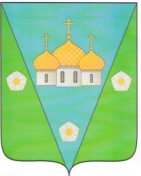     ИНФОРМАЦИОННЫЙ
   В Е С Т Н И К   МУНИЦИПАЛЬНОГО  ОБРАЗОВАНИЯ    «ЗАОСТРОВСКОЕ»          «04» мая 2022 г.                                                                                   № 70       д. Большое АнисимовоР А З Д Е Л   IРешения муниципального СоветаМО «Заостровское» не нормативногохарактераАрхангельская областьПриморский муниципальный районМуниципальное образование «Заостровское»Муниципальный Совет пятого  созываСедьмая очередная сессияРЕШЕНИЕ21 апреля 2022 г.  	                                                                                                                  №  24О  составе секретариата седьмой очередной сессии муниципального Совета муниципального образования «Заостровское»Муниципальный Совет   Р Е Ш А Е Т:Избрать в состав секретариата седьмой очередной сессии муниципального Совета пятого созыва муниципального образования «Заостровское»:  Бугаева Сергея Алексеевича.  Председатель                                                                                                                   Т.А. НикитинаАрхангельская областьПриморский муниципальный районМуниципальное образование «Заостровское»Муниципальный Совет пятого  созываСедьмая очередная сессия        РЕШЕНИЕ21 апреля 2022 г.  	                                                                                                                  №  25О  повестке дня седьмой очередной сессии муниципальногоСовета пятого  созыва муниципального образования «Заостровское»Муниципальный Совет   Р Е Ш А Е Т:Утвердить следующую повестку дня седьмой очередной сессии муниципального Совета пятого  созыва муниципального образования «Заостровское»:1. О проекте Решения «Об утверждении отчета об исполнении бюджета за 2021 год»Докладчик: Антонова Е.А. помощник главы по финансовым и экономическим вопросам2.  О принятии к сведению протокола №1 «Об утверждении отчета об исполнении бюджета за I квартал 2022 года»Докладчик: Антонова Е.А. помощник главы по финансовым и экономическим вопросам3. О проекте Решения  «О внесении  изменений  в  Устав  муниципального образования «Заостровское».Докладчик: Евсеев В.А.- юрист местной администрации4. О проекте Решения «Об утверждении кандидатуры Шеклеиной Галины Витальевны на должность старосты пос. Луговой»Докладчик: Алимов А.К. – глава местной администрацииПредседатель муниципального Совета                                                                           Т.А. НикитинаАрхангельская область    Приморский муниципальный район  Муниципальное образование «Заостровское»   Муниципальный Совет пятого созыва  Седьмая очередная сессия    РЕШЕНИЕ21 апреля  2022г.                                                                                                                                  № 26Об утверждении Протокола № 1 «Об утверждении отчета за 1 квартал 2022 года»Выписка из протокола № 1от 21 апреля 2022 г«Об утверждении отчёта об исполнении бюджета муниципального образования «Заостровское» за 1 квартал 2022 года»Рассмотрев отчет об исполнении бюджета муниципального образования «Заостровское» за 1 квартал 2022 года с предоставленными документами и материалами муниципальный Совет МО «Заостровское» РЕШИЛ:Принять отчет об исполнении бюджета муниципального образования «Заостровское» за 1 квартал 2022 года к сведению.Обнародовать выписку из протокола в «Информационном Вестнике МО «Заостровское»».Председатель муниципального Совета				             Т.А. НикитинаГлава муниципального образования 						А. К. АлимовАрхангельская область    Приморский муниципальный район  Муниципальное образование «Заостровское»   Муниципальный Совет пятого созыва  Седьмая очередная сессия    РЕШЕНИЕ21 апреля  2022г.                                                                                                                                  № 27Об утверждении кандидатуры старосты пос. Луговой муниципального образования «Заостровское»В соответствии с Федеральным законом от 06.10.2003 № 131-ФЗ «Об общих принципах организации местного самоуправления в Российской Федерации», Уставом муниципального образования «Заостровское», Положением о старостах сельских населенных пунктов муниципального образования «Заостровское»Муниципальный Совет   Р Е Ш А Е Т :1. Утвердить кандидатуру Шеклеиной Галины Витальевны на должность старосты поселка Луговой муниципального образования «Заостровское»:Председатель муниципального Совета                                                                  Т.А. НикитинаАрхангельская областьПриморский муниципальный районМуниципальное образование «Заостровское»Муниципальный Совет пятого  созываВосьмая внеочередная сессияРЕШЕНИЕ28 апреля 2022 г.	                                                                                                                    № 28 О  составе секретариата восьмой внеочередной сессии муниципального Совета муниципального образования «Заостровское»Муниципальный Совет   Р Е Ш А Е Т:Избрать в состав секретариата седьмой очередной сессии муниципального Совета пятого созыва муниципального образования «Заостровское»  Бурых Ольгу Валентиновну.  Председатель                                                                                                                   Т.А. НикитинаАрхангельская областьПриморский муниципальный районМуниципальное образование «Заостровское»Муниципальный Совет пятого  созываВосьмая внеочередная сессияРЕШЕНИЕ28 апреля 2022 г.	                                                                                                                    № 29 О  повестке дня восьмой внеочередной сессии муниципального         Совета пятого  созыва муниципального образования «Заостровское»Муниципальный Совет   Р Е Ш А Е Т:Утвердить следующую повестку дня восьмой внеочередной сессии муниципального Совета пятого созыва муниципального образования «Заостровское»:1. О проекте Решения «О внесении изменений в Решение муниципального  совета № 16 от 23 декабря 2021 года «О бюджете муниципального образования «Заостровское» на 2022 год и на плановый период 2023 и 2024 г.г.».Докладчик: Антонова Е.А. помощник главы по финансовым и экономическим вопросамПредседатель муниципального Совета                                                                           Т.А. НикитинаР А З Д Е Л   IIРешения муниципального Совета МО «Заостровское» нормативного характераАрхангельская областьПриморский муниципальный районМуниципальное образование «Заостровское»Муниципальный Совет пятого  созываСедьмая очередная сессияРЕШЕНИЕ 21 апреля 2022 года                                                                                                                             №  25   Об утверждении прогнозного плана приватизации муниципального имущества на 2022 год и плановый период 2023 и 2024 годовВ соответствии с Федеральным законом «О приватизации государственного  и муниципального имущества» от 21 декабря 2001 года  №178-ФЗ, Федеральным законом «Об общих принципах организации местного самоуправления в Российской Федерации» от 6 октября 2003 года №131-ФЗ, Уставом муниципального образования «Заостровское», Порядком приватизации муниципального имущества муниципального образования «Заостровское», утвержденным решением Совета депутатов муниципального образования «Заостровское» от 22.07.2010 г. № 79Муниципальный Совет Р Е Ш А Е Т:1. Утвердить прилагаемый план приватизации муниципального имущества на 2022 год и плановый период 2023 и 2024 годов.2. Опубликовать Прогнозный план приватизации муниципального имущества на 2022 год в «Информационном Вестнике муниципального образования «Заостровское».3. Настоящее решение вступает в силу с момента опубликования.Председатель муниципального Совета                                                                      Т.А. НикитинаГлава муниципального района                                                                                       А.К. АлимовПрогнозный план муниципального имущества на 2022 год и плановый период 2023 и 2024 годовРАЗДЕЛ 1. Основные  направления политики в сфере  приватизации муниципального  имущества муниципального образования «Заостровское»:Прогнозный план приватизации муниципального имущества муниципального образования «Заостровское» на 2022 год и плановый период 2023 и 2024 годов разработан в соответствии с требованиями действующего законодательства о приватизации и базируется на принципах планирования  приватизации, определенных Федеральным законом от 21 декабря 2001 года № 178-ФЗ «О приватизации государственного и муниципального имущества», Уставом муниципального образования «Заостровское».Основными задачами политики в сфере приватизации муниципального имущества являются:приватизация муниципального имущества, не используемого для осуществления полномочий отнесенных к вопросам местного значения муниципального образования  в соответствии со ст.15 Федерального закона «Об общих принципах организации местного самоуправления в Российской Федерации» №131-ФЗ от 6 октября 2003 года;повышение эффективности управления собственностью муниципального образования «Заостровское»;формирование доходов местного бюджета муниципального образования «Заостровское».В 2022 году и плановом периоде 2023 и 2024 годов предполагается приватизировать 18 объектов муниципальной собственности.Предполагаемый срок приватизации: определяется администрацией МО «Заостровское» в соответствии с законодательством о приватизации муниципального имущества.РАЗДЕЛ 2.  ПЕРЕЧЕНЬ МУНИЦИПАЛЬНОГО ИМУЩЕСТВА, находящегося в собственности муниципального образования «Заостровское», которое планируется приватизировать:Перечень муниципального имущества, планируемого к приватизации в 2022 году, а также 2023 и 2024 годы, будет дополняться с учетом результатов работы по оптимизации структуры муниципальной собственности.Архангельская областьПриморский муниципальный районМуниципальное образование «Заостровское»Муниципальный Совет пятого созываСедьмая очередная сессияРЕШЕНИЕ 21 апреля 2022 года                                                                                                                             №  26 Об утверждении отчета об исполнении бюджета сельского поселения "Заостровское" Приморского муниципального района Архангельской области за 2021 годВ соответствии с Бюджетным Кодексом РФ, Уставом муниципального образования и Положением «О бюджетном устройстве и бюджетном процессе в муниципальном образовании «Заостровское», утвержденным решением муниципального Совета от 30.08.2017г № 25, муниципальный Совет Р Е Ш И Л:Статья 1.Утвердить отчет об исполнении бюджета муниципального образования «Заостровское» за 2021 год по доходам в сумме 17 321 096,08 рублей, по расходам в сумме 18 225 308,88 рублей, с дефицитом в сумме 904 212,80 рублей.Статья 2. 	Утвердить исполнение:По доходам бюджета поселения по кодам классификации доходов бюджетов за 2021 год согласно Приложению № 1 к настоящему Решению;По источникам финансирования дефицита бюджета поселения по кодам классификации источников финансирования дефицитов бюджетов за 2021 год согласно Приложению№ 2 к настоящему Решению;По расходам бюджета поселения по ведомственной структуре расходов бюджетов за 2021 год согласно Приложению № 3 к настоящему Решению;По расходам бюджета поселения по разделам и подразделам классификации расходов бюджетов за 2021 год согласно Приложению № 4 к настоящему Решению.Статья 3.Опубликовать настоящее Решение в официальном печатном издании «Информационный вестник муниципального образования «Заостровское».Председатель муниципального Совета			  		    Т.А. НикитинаГлава муниципального образования 						    А. К. АлимовПриложение 4 к Решению муниципального Совета  МО «Заостровское»  «Об утверждении отчета  об исполнении бюджета муниципального образования "Заостровское"                                                                                                   за 2021 год" от 21.04.2022 г   № 26 Исполнение расходов бюджета поселения по разделам и подразделамклассификации расходов бюджетов за 2021 годАрхангельская областьПриморский муниципальный районМуниципальное образование «Заостровское»Муниципальный Совет пятого созываВосьмая внеочередная сессия              РЕШЕНИЕот 28 апреля  2022 г.                                                                                                                       №  27О внесении изменений в Решение муниципального Совета от 23 декабря 2021 года № 16 «О бюджете сельского поселения "Заостровское" Приморского муниципального района Архангельской области на 2022 год и на плановый период 2023 и 2024 годов»В соответствии с Бюджетным кодексом Российской Федерации, Положением «О бюджетном устройстве и бюджетном процессе в муниципальном образовании «Заостровское», утвержденным решением муниципального Совета муниципального образования «Заостровское» от 30.06.2020 г № 111, муниципальный Совет Р Е Ш И Л:Статья 1.Внести в Решение муниципального Совета от 23 декабря 2021 года № 16 «О бюджете сельского поселения "Заостровское" Приморского муниципального района Архангельской области на 2022 год и на плановый период 2023 и 2024 годов» следующие изменения:Пункт 1, в статье 1:-  по доходам цифры «15 124 480,93»  заменить цифрами «15 533 328,69».Пункт 2, в статье 1:-  по расходам цифры «16 214 318,44»  заменить цифрами «16 623 166,20».2. Приложение № 1 «Прогнозируемое поступление доходов бюджета сельского поселения "Заостровское"  Приморского муниципального района Архангельской области  на 2022 год и на плановый период 2023 и 2024 годов» изложить в редакции, согласно Приложению № 1 к настоящему Решению.2. Приложение № 2 «Ведомственная структура расходов бюджета сельского поселения "Заостровское» Приморского муниципального района Архангельской области на 2022 год и на плановый период 2023 и 2024 годов» изложить в редакции, согласно Приложению № 2 к настоящему Решению.  3. Приложение № 3 «Распределение бюджетных ассигнований по целевым статьям (муниципальным программам и непрограммным направлениям деятельности), группам и подгруппам видов расходов бюджета сельского поселения "Заостровское» Приморского муниципального района Архангельской области на 2022 год и на плановый период 2023 и 2024 годов» изложить в редакции согласно Приложению № 3 к настоящему Решению. 4. Приложение № 4 «Распределение расходов по разделам и подразделам   бюджета сельского поселения "Заостровское» Приморского муниципального района Архангельской области    на 2022 год и на плановый период 2023 и 2024 годов» изложить в редакции согласно Приложению № 4 к настоящему Решению.5. Приложение № 8 «Источники финансирования дефицита бюджета сельского поселения "Заостровское» Приморского муниципального района Архангельской области на 2022 год и на плановый период 2023 и 2024 годов» изложить в редакции согласно Приложению № 5 к настоящему Решению.Статья 2.Опубликовать настоящее Решение в официальном печатном издании  муниципального образования «Информационный Вестник МО «Заостровское» и на официальном сайте администрации муниципального образования «Заостровское» https://zaostrovskoe.ru/.Председатель муниципального Совета 				  	Т. А. НикитинаГлава сельского поселения "Заостровское"                                                             А.К. АлимовР А З Д Е Л  IIIПостановления и распоряжения             администрации муниципального образования «Заостровское»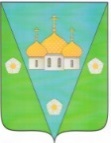 АДМИНИСТРАЦИЯМУНИЦИПАЛЬНОЕ ОБРАЗОВАНИЕ «ЗАОСТРОВСКОЕ»ПОСТАНОВЛЕНИЕ04 мая 2022 г.                                                                                                                                 № 43д. Большое Анисимово Об установлении пожароопасного сезонаВ соответствии с п.п.9 п.1  ст.14 Федерального закона от 06.10.2003  № 131  ФЗ  «Об  общих  принципах  организации  местного  самоуправления  в Российской  Федерации», Постановлением Правительства РФ от 16 сентября 2020 г. № 1479 "Об утверждении Правил противопожарного режима в Российской Федерации",  пунктом 2 статьи 4 Областного закона от 27 июня 2007 года № 368-19-ОЗ «О реализации органами государственной власти Архангельской области государственных полномочий в сфере лесных отношений» и  в связи  со  сходом  снежного  покрова  в  лесах, установившейся  плюсовой  температурой  воздуха  и  повышением  пожарной  опасности  на  территории  МО  «Заостровское»,  администрация  муниципального образования «Заостровское»ПОСТАНОВЛЯЕТ:1. Установить с 1 мая 2022 года  на  территории  МО  «Заостровское» пожароопасный сезон.2. Осуществить  подготовку  для  возможного  использования  в  тушении пожаров имеющейся техники.3. Предусмотреть  проведение  разъяснительной  работы  с  гражданами  о  мерах пожарной безопасности и действиях при пожаре.4. Запретить  проведение  сельскохозяйственных  палов,  выжигание  травы,  в том  числе  на  земельных  участках,  непосредственно  примыкающим  к  лесам,  к землям  сельскохозяйственного  назначения,  использование  пиротехнических изделий.5. Опубликовать настоящее постановление в Информационном Вестнике муниципального образования «Заостровское».6. Контроль за исполнением настоящего постановления оставляю за собой.Глава муниципального образования                                                                        А.К. АлимовАДМИНИСТРАЦИЯМУНИЦИПАЛЬНОЕ ОБРАЗОВАНИЕ «ЗАОСТРОВСКОЕ»ПОСТАНОВЛЕНИЕ04 мая 2022 г.                                                                                                                                    № 44д. Большое Анисимово О назначении публичных слушаний по проектам изменений в Устав и Правила благоустройства муниципального образования «Заостровское»В соответствии со ст. 28 Федерального закона «Об общих принципах организации местного самоуправления в Российской Федерации» от 06.10.2003 г. № 131-ФЗ, ст. 32  Устава МО «Заостровское», Положением о публичных слушаниях на территории МО «Заостровское», утвержденным  решением Совета депутатов от 10.03.2006 г. № 15, администрация муниципального образования «Заостровское» постановляет:Назначить публичные слушания по проектам внесений изменений в Устав и Правила благоустройства муниципального образования «Заостровское» на 10 июня 2022 года в 15.00 часов в здании администрации по адресу: Архангельская область, Приморский район, дер. Большое Анисимово,  ул. 60 лет Октября, д.20. Для подготовки и проведения публичных слушаний создать  организационный  комитет в составе: Алимова А.К. –  главы муниципального  образования  «Заостровское»;Никитиной Т.А. – заместителя председателя муниципального Совета  муниципального образования «Заостровское»;Гаврыш О.О. – заместителя главы местной администрации;Антоновой Е. А. – помощника  главы местной администрации по  финансовым   вопросам;Евсеева А.В. – консультанта – юриста местной администрацииУстановить, что прием замечаний и предложений по вышеуказанным проектам осуществляется до 4 апреля 2022 года в приемной администрации МО «Заостровское» по адресу: д. Большое  Анисимово, ул. 60 лет Октября, д. 20.Опубликовать настоящее Постановление в официальном печатном издании муниципального образования «Информационный Вестник МО «Заостровское» и на официальном сайте администрации муниципального образования «Заостровское» в информационно – коммуникационной сети «Интернет».Настоящее постановление вступает в силу с момента его официального опубликования. Контроль за исполнением настоящего постановления оставляю за собой.Глава муниципального образования	         		                            А.К. АлимовР А З Д Е Л   IVОфициальные сообщения и материалы, в том числе информационного характерамуниципального Совета и администрацииМО «Заостровское»Важная информация!В рамках эколого-просветительской деятельности с населением и уменьшения количества захоронения ТКО на легитимных объектах размещения отходов региональный оператор ООО «Экоинтегратор» информирует.Внедрение раздельного накопления твердых коммунальных отходов (далее -ТКО) на территории Архангельской области осуществляется по двухконтейнерной системе с разделением отходов на стадии накопления на две составляющие: полезные вторичные компоненты, пригодные для повторного использования – «сухие» и прочие отходы – «смешанные».В 2021 году на территории Приморского района региональным оператором приобретено и установлено 94 («синих») контейнера для раздельного накопления ТКО. В настоящее время проводятся работы по передаче контейнеров для раздельного накопления ТКО в муниципальную собственность поселений.На территории Архангельской области эксплуатирующей организацией ООО «Дампстер», в конце 2021 года введен в эксплуатацию объект обработки ТКО мощностью 30 тыс. тонн/год. Потоки раздельно-собранных отходов направляются на данный объект обработки. Транспортирование раздельно собранных отходов в настоящее время осуществляет транспортный оператор ООО «Экопрофи» на объект обработки ТКО.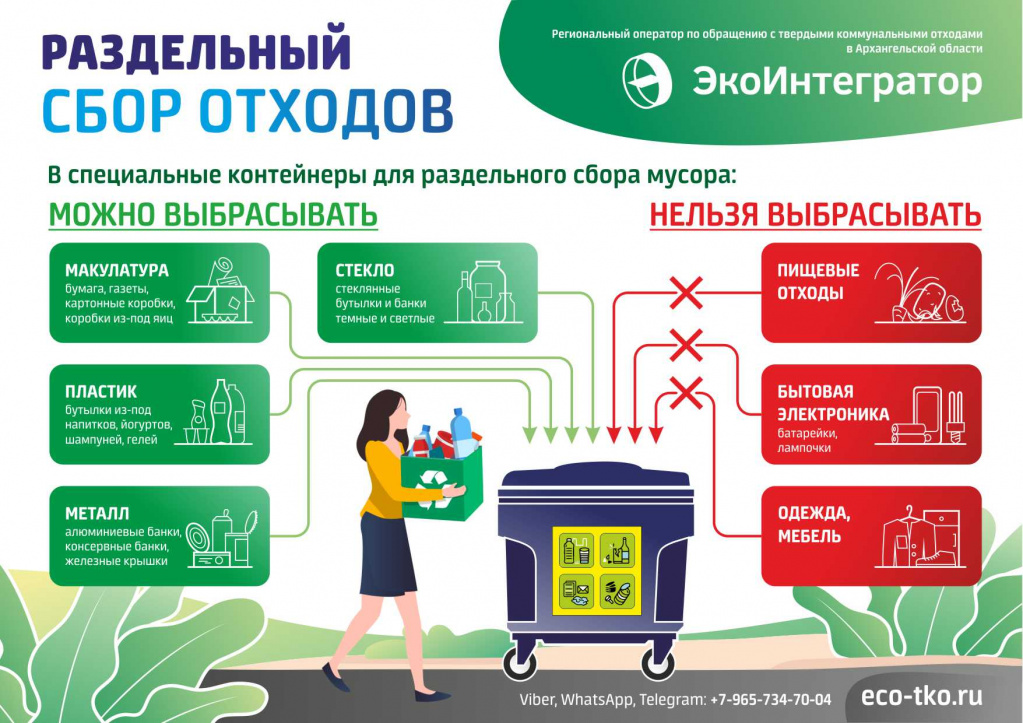 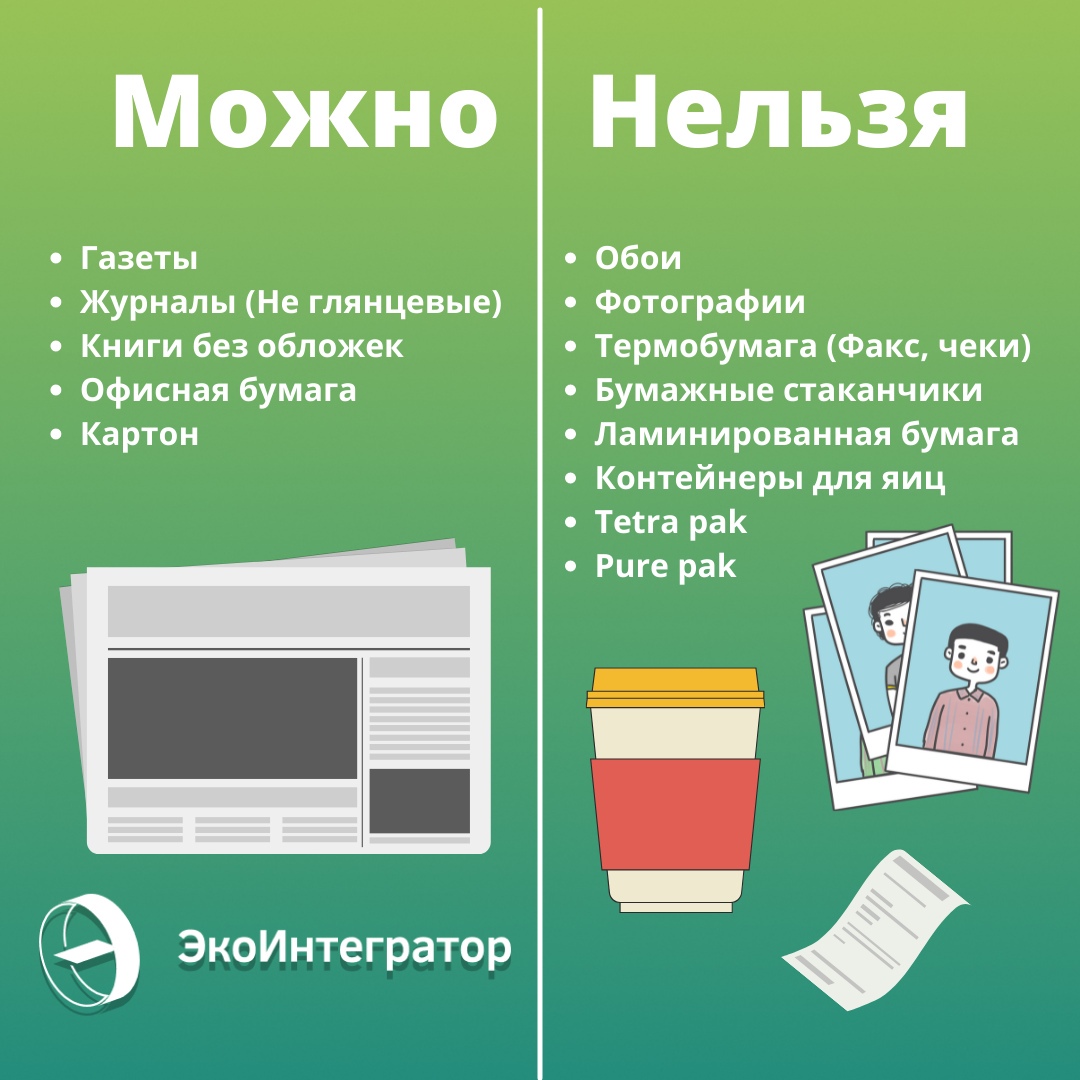 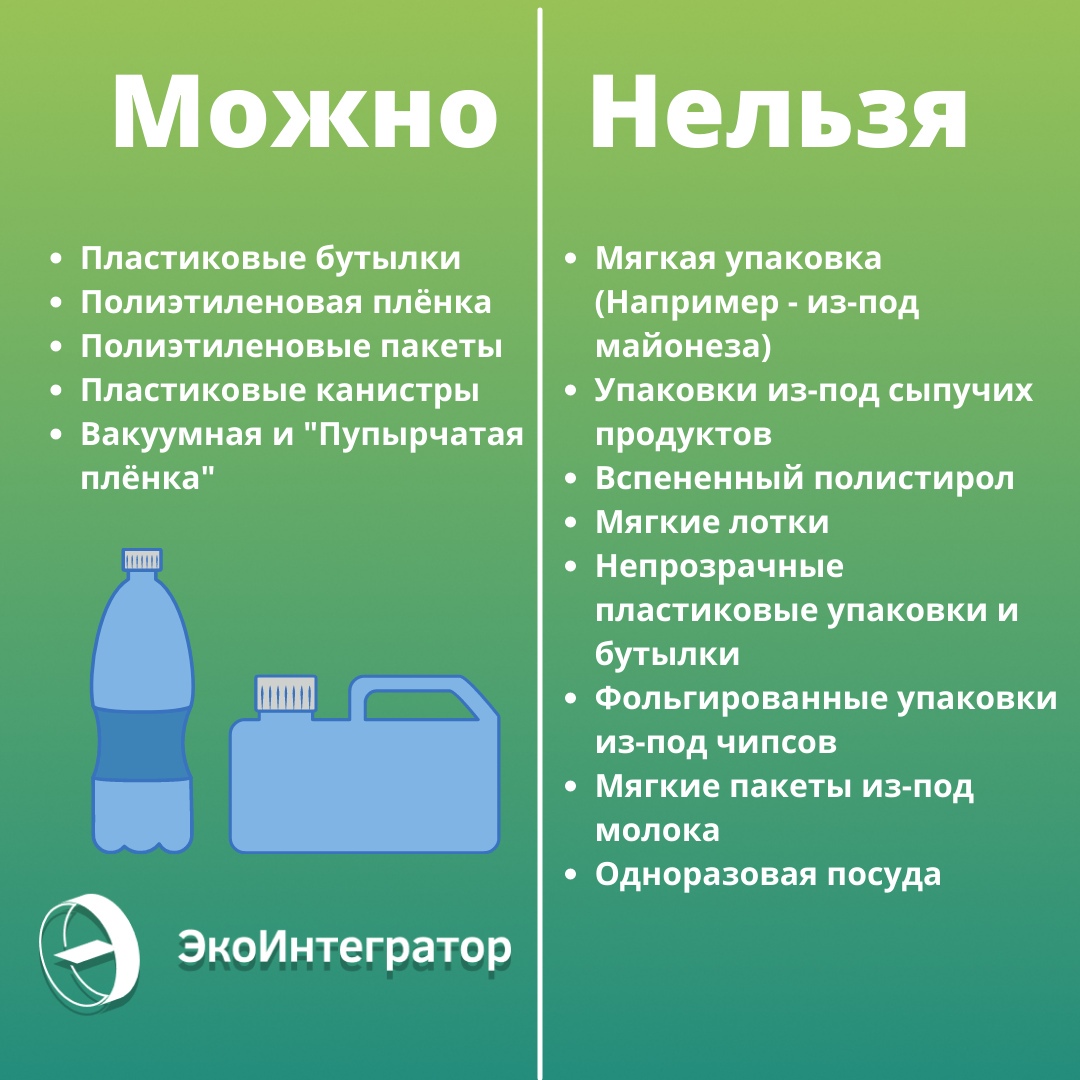 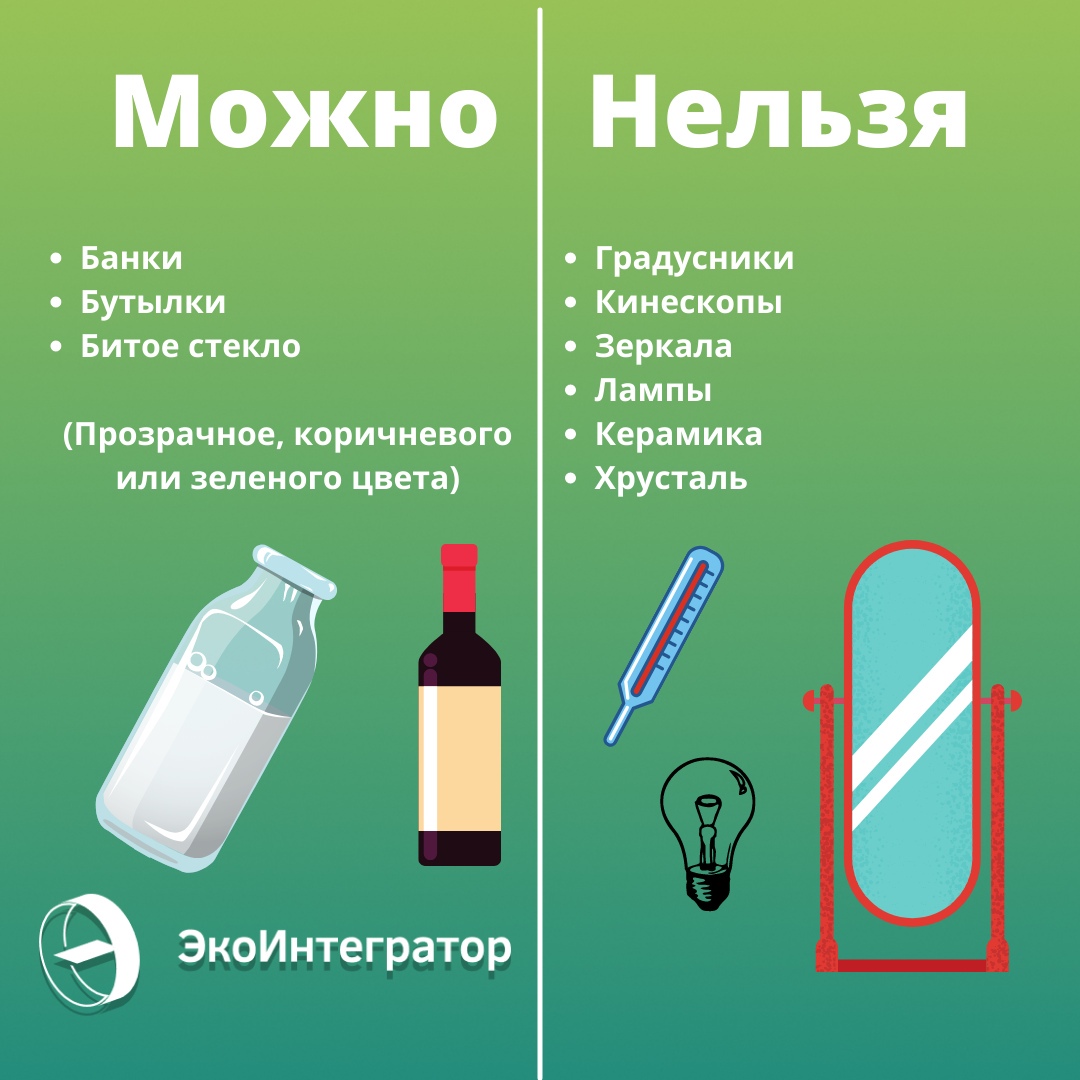 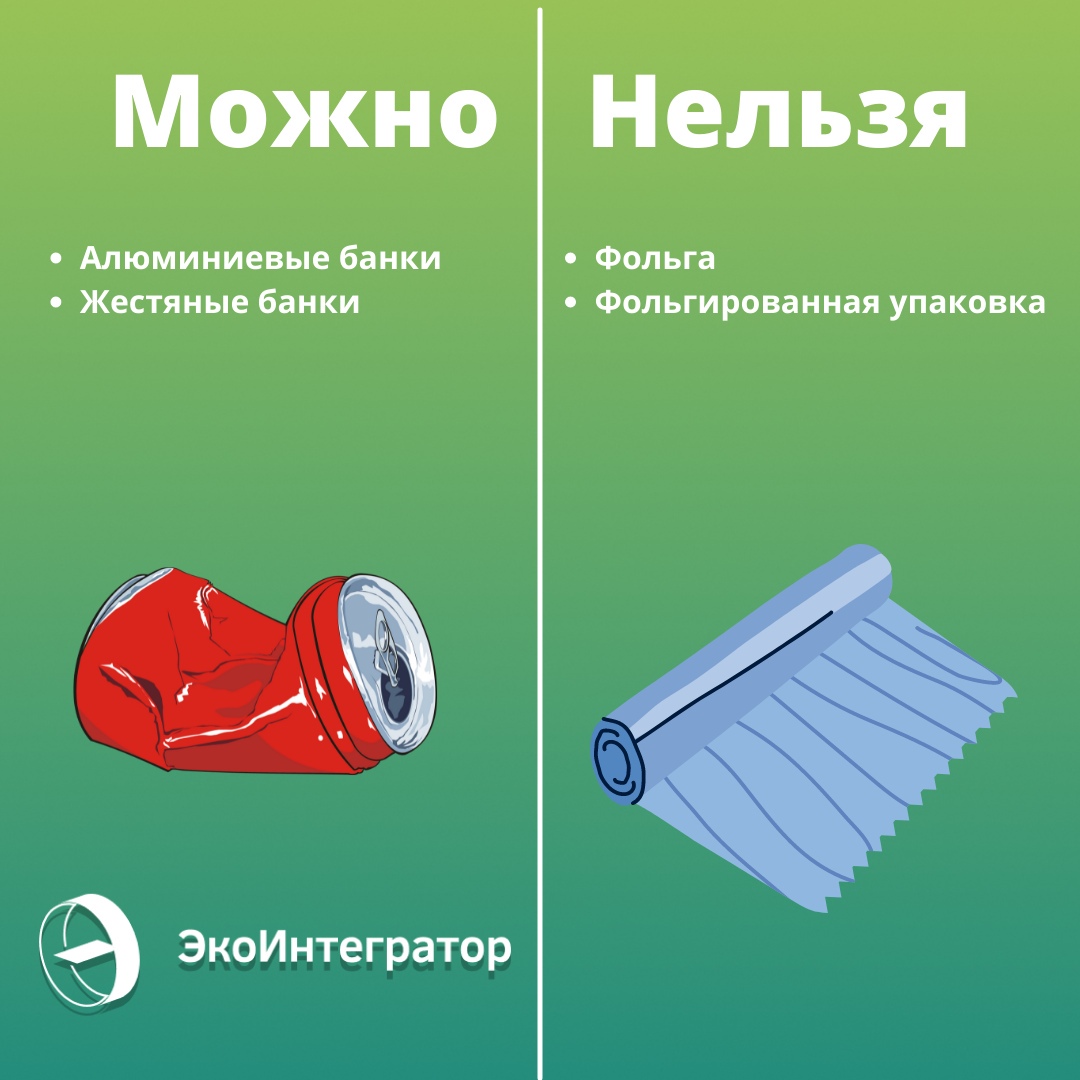 Издатель: Администрация муниципального образования «Заостровское»Адрес издателя: 163515, Архангельская область, Приморский район, д. Большое Анисимово, ул. 60 лет Октября, д. 20Телефон: + 7(8182) 25-42-20mo-zaostr@yandex.ruТираж 3 экземпляраБЕСПЛАТНООГЛАВЛЕНИЕОГЛАВЛЕНИЕОГЛАВЛЕНИЕОГЛАВЛЕНИЕОГЛАВЛЕНИЕ№п/пДата№                                   Наименование№ стр.Раздел I. Решения муниципального Совета МО «Заостровское» не нормативного характераРаздел I. Решения муниципального Совета МО «Заостровское» не нормативного характераРаздел I. Решения муниципального Совета МО «Заостровское» не нормативного характераРаздел I. Решения муниципального Совета МО «Заостровское» не нормативного характера3121.04.202224О составе секретариата седьмой очередной сессии муниципального Совета муниципального образования «Заостровское»4221.04.202225О  повестке дня седьмой очередной сессии муниципальногоСовета пятого  созыва муниципального образования «Заостровское»4321.04.202226Об утверждении Протокола № 1 «Об утверждении отчета за 1 квартал 2022 года»5421.04.202227Об утверждении кандидатуры старосты пос. Луговой муниципального образования «Заостровское»7528.04.202228О составе секретариата восьмой внеочередной сессии муниципального Совета муниципального образования «Заостровское»8628.04.202229О  повестке дня восьмой внеочередной сессии муниципальногоСовета пятого созыва муниципального образования «Заостровское»8Раздел II. Решения муниципального Совета МО «Заостровское»нормативного характераРаздел II. Решения муниципального Совета МО «Заостровское»нормативного характераРаздел II. Решения муниципального Совета МО «Заостровское»нормативного характераРаздел II. Решения муниципального Совета МО «Заостровское»нормативного характера9121.04.202225Об утверждении прогнозного плана приватизации муниципального имущества на 2022 год и плановый период 2023 и 2024 годов10221.02.202226Об утверждении отчета об исполнении бюджета сельского поселения "Заостровское" Приморского муниципального района Архангельской области за 2021 год14328.04.202227О внесении изменений в Решение муниципального Советаот 23 декабря 2021 года № 16 «О бюджете сельского поселения "Заостровское" Приморского муниципального района Архангельской области на 2022 год и на плановый период 2023 и 2024 годов»24Раздел III. Постановления и распоряжения администрации муниципального образования «Заостровское»Раздел III. Постановления и распоряжения администрации муниципального образования «Заостровское»Раздел III. Постановления и распоряжения администрации муниципального образования «Заостровское»Раздел III. Постановления и распоряжения администрации муниципального образования «Заостровское»28      ПОСТАНОВЛЕНИЯ      ПОСТАНОВЛЕНИЯ      ПОСТАНОВЛЕНИЯ      ПОСТАНОВЛЕНИЯ104.05.202243Об установлении пожароопасного сезона29204.05.202244О назначении публичных слушаний по проектам изменений в Устав и Правила благоустройства муниципального образования «Заостровское»30РАСПОРЯЖЕНИЯ РАСПОРЯЖЕНИЯ РАСПОРЯЖЕНИЯ РАСПОРЯЖЕНИЯ РАСПОРЯЖЕНИЯ Раздел IV. Официальные сообщения и материалы, в том числе информационного характера муниципального Совета и администрации МО «Заостровское»Раздел IV. Официальные сообщения и материалы, в том числе информационного характера муниципального Совета и администрации МО «Заостровское»Раздел IV. Официальные сообщения и материалы, в том числе информационного характера муниципального Совета и администрации МО «Заостровское»Раздел IV. Официальные сообщения и материалы, в том числе информационного характера муниципального Совета и администрации МО «Заостровское»31104.05.2022Информация регионального оператора ООО «Экоинтегратор» по раздельному сбору мусора32ОТЧЕТОТЧЕТОТЧЕТОТЧЕТОТЧЕТОТЧЕТОТЧЕТ                           ОБ  ИСПОЛНЕНИИ  БЮДЖЕТА  МО "ЗАОСТРОВСКОЕ"                           ОБ  ИСПОЛНЕНИИ  БЮДЖЕТА  МО "ЗАОСТРОВСКОЕ"                           ОБ  ИСПОЛНЕНИИ  БЮДЖЕТА  МО "ЗАОСТРОВСКОЕ"                           ОБ  ИСПОЛНЕНИИ  БЮДЖЕТА  МО "ЗАОСТРОВСКОЕ"                           ОБ  ИСПОЛНЕНИИ  БЮДЖЕТА  МО "ЗАОСТРОВСКОЕ"                           ОБ  ИСПОЛНЕНИИ  БЮДЖЕТА  МО "ЗАОСТРОВСКОЕ"                           ОБ  ИСПОЛНЕНИИ  БЮДЖЕТА  МО "ЗАОСТРОВСКОЕ"                          за  I квартал 2022  года                          за  I квартал 2022  года                          за  I квартал 2022  года                          за  I квартал 2022  годаруб.№ п/пПоказателиПоказателиПоказателиПланИсполнено% выполнения№ п/пПоказателиПоказателиПоказателина годза 3 мес.2022к плану1ДоходыДоходыДоходы15 124 480,932 578 978,9817,11.1.Налоговые и неналоговые доходыНалоговые и неналоговые доходыНалоговые и неналоговые доходы8 439 720,00921 846,7910,91.1.1Налог на доходы физических лицНалог на доходы физических лицНалог на доходы физических лиц405 720,0079 431,5219,61.1.2Единый сельскохозяйственный налогЕдиный сельскохозяйственный налогЕдиный сельскохозяйственный налог1 500,00-8,96-0,61.1.3Налог на имущество физических лицНалог на имущество физических лицНалог на имущество физических лиц1 336 000,0071 916,305,41.1.4Земельный налогЗемельный налогЗемельный налог4 656 000,00220 267,634,71.1.5Государственая пошлина за совершение нотариальных действийГосударственая пошлина за совершение нотариальных действийГосударственая пошлина за совершение нотариальных действий7 300,000,000,01.1.6Доходы от использования имущества, находящегося в государственной и муниципальной собственностиДоходы от использования имущества, находящегося в государственной и муниципальной собственностиДоходы от использования имущества, находящегося в государственной и муниципальной собственности1 992 200,00522 114,3726,21.1.7Невыясненные поступления, зачисляемые в бюджеты поселенийНевыясненные поступления, зачисляемые в бюджеты поселенийНевыясненные поступления, зачисляемые в бюджеты поселений0,0020 025,930,01.1.8Прочие неналоговые доходы бюджетов поселенийПрочие неналоговые доходы бюджетов поселенийПрочие неналоговые доходы бюджетов поселений31 000,008 100,0026,11.1.9Денежные взыскания (штрафы)Денежные взыскания (штрафы)Денежные взыскания (штрафы)10 000,000,000,01.2Безвозмездные поступленияБезвозмездные поступленияБезвозмездные поступления6 684 760,931 657 132,1924,81.2.1Дотации бюджетам муниципальных образованийДотации бюджетам муниципальных образованийДотации бюджетам муниципальных образований467 264,00116 894,0025,01.2.2Прочие субсидии бюджетам сельских поселенийПрочие субсидии бюджетам сельских поселенийПрочие субсидии бюджетам сельских поселений568 550,000,000,01.2.3Субвенции бюджетам на осуществление первичного воинского учета Субвенции бюджетам на осуществление первичного воинского учета Субвенции бюджетам на осуществление первичного воинского учета 431 237,8496 310,1622,31.2.4Субвенции бюджетам поселений на выполнение передаваемых полномочий субъектов РФ Субвенции бюджетам поселений на выполнение передаваемых полномочий субъектов РФ Субвенции бюджетам поселений на выполнение передаваемых полномочий субъектов РФ 87 500,0021 875,0025,01.2.5Прочие межбюджетные трансферты, передаваемые бюджетам поселений Прочие межбюджетные трансферты, передаваемые бюджетам поселений Прочие межбюджетные трансферты, передаваемые бюджетам поселений 5 130 209,091 422 053,0327,72Расходы (по разделам)Расходы (по разделам)Расходы (по разделам)16 214 318,443 100 754,6819,12.1р.01 - Общегосударственные вопросыр.01 - Общегосударственные вопросыр.01 - Общегосударственные вопросы4 230 603,14818 703,2919,42.2р.02 - Национальная оборонар.02 - Национальная оборонар.02 - Национальная оборона431 237,8496 310,1622,32.3р.03 - Национальная безопасность и правоохранительная деятельностьр.03 - Национальная безопасность и правоохранительная деятельностьр.03 - Национальная безопасность и правоохранительная деятельность120 000,000,000,02.4р.04 - Национальная экономикар.04 - Национальная экономикар.04 - Национальная экономика5 865 795,871 531 958,5326,12.5р.05 - Жилищно-коммунальное хозяйствор.05 - Жилищно-коммунальное хозяйствор.05 - Жилищно-коммунальное хозяйство4 662 381,59499 537,7910,72.6р.06 - Охрана окружающей средыр.06 - Охрана окружающей средыр.06 - Охрана окружающей среды780 300,00130 050,0016,72.7р.07 - Образованиер.07 - Образованиер.07 - Образование20 000,000,000,02.8р.08 - Культура, кинематографияр.08 - Культура, кинематографияр.08 - Культура, кинематография35 000,002 000,000,02.9р.10 - Социальная политикар.10 - Социальная политикар.10 - Социальная политика19 000,0010 000,0052,62.10р.11 - Физическая культура и спортр.11 - Физическая культура и спортр.11 - Физическая культура и спорт50 000,0012 194,9124,4Превышение доходов над   расходами (+), дефицит (-)                  Превышение доходов над   расходами (+), дефицит (-)                  Превышение доходов над   расходами (+), дефицит (-)                  -1 089 837,51-521 775,703Источники покрытия дефицитаИсточники покрытия дефицитаИсточники покрытия дефицита1 089 837,51521 775,703.1Увеличение остатков средств бюджетовУвеличение остатков средств бюджетовУвеличение остатков средств бюджетов-15 124 480,93-2 578 978,9817,13.2Уменьшение прочих остатков средств бюджетовУменьшение прочих остатков средств бюджетовУменьшение прочих остатков средств бюджетов16 214 318,443 100 754,6819,1                                                                     УТВЕРЖДЕНО                                    решением муниципального Совета                  муниципального образования  «Заостровское»                                                      от 21 апреля 2022 г № 25№п/пОбъектприватизацииАдрес объекта приватизацииКраткая характеристикаПредполагаемыесрокиприватизацииЭлектролиния (ВЛ-0,4кВ) с трансформаторной подстанцией (ТП-160кВ)Архангельская обл., Приморский район, дер. Большое АнисимовоДля электроснабжения населения МО «Заостровское»III, IV квартал 2022 годаЭлектролиния (ВЛ-0,4кВ)Архангельская обл., Приморский район, дер. Большое АнисимовоДля электроснабжения населения МО «Заостровское»III, IV квартал 2022 годаТрансформаторная подстанция ТП-160кВАрхангельская обл., Приморский район, дер. Большое АнисимовоДля электроснабжения населения МО «Заостровское»III, IV квартал 2022 годаЗемельный участок кадастровый номер 29:16:202602:342Архангельская обл., Приморский район МО «Заостровское»Для электроснабжения населения МО «Заостровское»III, IV квартал 2022 годаТрансформаторная подстанция (ТП-400кВ)Архангельская обл., Приморский район, пос. Луговой, 10аДля электроснабжения населения МО «Заостровское»III, IV квартал 2022 годаТрансформаторная подстанция ТП-400кВАрхангельская обл., Приморский район, пос. ЛуговойДля электроснабжения населения МО «Заостровское»III, IV квартал 2022 годаЗемельный участок кадастровый номер 29:16:201101:245Архангельская обл., Приморский район МО «Заостровское»Для электроснабжения населения МО «Заостровское»III, IV квартал 2022 годаВоздушная электролиния от подстанции к жилым домам № 1-8 Архангельская обл., Приморский район, пос. ЛуговойДля электроснабжения населения МО «Заостровское» III, IV квартал 2022 годаЗемельный участок кадастровый номер 29:16:204401:27Архангельская обл., Приморский район, территория СНТ «Заря»Земельный участоксельскохозяйственного назначенияРазрешенное использование:для ведения гражданами садоводства и огородничестваПлощадь 1 302 кв.м. III, IV квартал 2022 годаЗемельный участок кадастровый номер 29:16:204301:19Архангельская обл., Приморский район, территория СНТ «Колос»Земельный участоксельскохозяйственного назначенияРазрешенное использование:для ведения гражданами садоводства и огородничестваПлощадь 1 500 кв.м. III, IV квартал 2022 годаЗемельный участок кадастровый номер 29:16:204301:46Архангельская обл., Приморский район, территория СНТ «Колос»Земельный участоксельскохозяйственного назначенияРазрешенное использование:для ведения гражданами садоводства и огородничестваПлощадь 1 500 кв.м.III, IV квартал 2022 годаЗемельный участок кадастровый номер 29:16:204801:92Архангельская обл., Приморский район, территория СНТ «Нива»Земельный участоксельскохозяйственного назначенияРазрешенное использование:Для иных видов сельскохозяйственного использованияПлощадь 1 051 кв.м.III, IV квартал 2022 годаЗемельный участок кадастровый номер 29:16:204401:22Архангельская обл., Приморский район, территория СНТ «Заря»Земельный участоксельскохозяйственного назначенияРазрешенное использование:для ведения гражданами садоводства и огородничестваПлощадь 1 302 кв.м. III, IV квартал 2022 годаЗемельный участок кадастровый номер 29:16:204801:93Архангельская обл., Приморский район, территория СНТ «Нива»Земельный участоксельскохозяйственного назначенияРазрешенное использование:для ведения гражданами садоводства и огородничестваПлощадь 968 кв.м. III, IV квартал 2022 годаЗемельный участок кадастровый номер 29:16:204301:74Архангельская обл., Приморский район, территория СНТ «Колос»Земельный участоксельскохозяйственного назначенияРазрешенное использование:для ведения гражданами садоводства и огородничестваПлощадь 1 500 кв.м. III, IV квартал 2022 годаЗемельный участок кадастровый номер 29:16:204301:39Архангельская обл., Приморский район, территория СНТ «Колос»Земельный участоксельскохозяйственного назначенияРазрешенное использование:для ведения гражданами садоводства и огородничестваПлощадь 1 500 кв.м.I, II квартал 2023 годаЗемельный участок кадастровый номер 29:16:204401:14Архангельская обл., Приморский район, территория СНТ «Заря»Земельный участоксельскохозяйственного назначенияРазрешенное использование:для ведения гражданами садоводства и огородничестваПлощадь 1 302 кв.м.III, IV квартал 2023 годаЗемельный участок кадастровый номер 29:16:204401:23Архангельская обл., Приморский район, территория СНТ «Заря»Земельный участоксельскохозяйственного назначенияРазрешенное использование:для ведения гражданами садоводства и огородничестваПлощадь 1 302 кв.м.I, II квартал 2023 года                                      Приложение 1 к Решению  муниципального Совета  МО «Заостровское»  «Об утверждении отчета  об исполнении бюджета  муниципального образования "Заостровское" за 2021 год"   от 21.04.2022г   № 26 
                                      Приложение 1 к Решению  муниципального Совета  МО «Заостровское»  «Об утверждении отчета  об исполнении бюджета  муниципального образования "Заостровское" за 2021 год"   от 21.04.2022г   № 26 
                                      Приложение 1 к Решению  муниципального Совета  МО «Заостровское»  «Об утверждении отчета  об исполнении бюджета  муниципального образования "Заостровское" за 2021 год"   от 21.04.2022г   № 26 
                                      Приложение 1 к Решению  муниципального Совета  МО «Заостровское»  «Об утверждении отчета  об исполнении бюджета  муниципального образования "Заостровское" за 2021 год"   от 21.04.2022г   № 26 
Исполнение доходов бюджета поселения по кодам классификации доходов бюджетов за 2021 годИсполнение доходов бюджета поселения по кодам классификации доходов бюджетов за 2021 годИсполнение доходов бюджета поселения по кодам классификации доходов бюджетов за 2021 годИсполнение доходов бюджета поселения по кодам классификации доходов бюджетов за 2021 годКод бюджетной классификации РФКод бюджетной классификации РФНаименование кода доходовИсполнено,  руб.Главного  админи-стратора доходовДоходовНаименование кода доходовИсполнено,  руб.1234182Федеральная налоговая служба 6 583 166,011821 01 02010 01 0000 110Налог на доходы физических лиц с доходов, источником которых является налоговый агент, за исключением доходов, в отношении которых исчисление и уплата налога осуществляются в соответствии со статьями 227, 2271 и 228 Налогового кодекса Российской Федерации387 072,921821 01 02020 01 0000 110Налог на доходы физических лиц с доходов, полученных от осуществления деятельности физическими лицами, зарегистрированными в качестве индивидуальных предпринимателей, нотариусов, занимающихся частной практикой, адвокатов, учредивших адвокатские кабинеты и других лиц, занимающихся частной практикой в соответствии со статьей 227 Налогового кодекса РФ4 047,941821 01 02030 01 0000 110Налог на доходы физических лиц с доходов,  полученных физическими лицами в соответствии со статьей 228 Налогового Кодекса РФ17 996,851821 05 03010 01 0000 110Единый сельскохозяйственный налог1 521,901821 06 01030 10 0000 110Налог на имущество физических лиц, взимаемый по ставкам, применяемым к объектам налогообложения, расположенным в границах поселений1 512 468,631821 06 06033 10 0000 110Земельный налог, взимаемый по ставкам, установленным в соответствии с подпунктом 1 пункта 1 статьи 394 Налогового кодекса Российской Федерации и применяемым к объектам налогообложения, расположенным в границах поселений1 715 709,881821 06 06043 10 0000 110Земельный налог, взимаемый по ставкам, установленным в соответствии с подпунктом 2 пункта 1 статьи 394 Налогового кодекса Российской Федерации и применяемым к объектам налогообложения, расположенным в границах поселений2 944 506,331821 09 045310 0000 110  Земельный налог (по обязательствам, возникшим до 1 января 2006 года), мобилизуемый на территориях поселений-158,44303Администрация муниципального образования "Заостровское"10 737 930,073031 08 04020 01 0000 110Государственная пошлина за совершение нотариальных действий должностными лицами органов МСУ, уполномоченными в соответствии с законодательными актами РФ на совершение нотариальных действий 7 450,003031 11 0502510 0000 120Доходы, получаемые в виде арендной платы, а также средства от продажи права на заключение договоров аренды за земли, находящиеся в собственности сельс12 820,883031 11 05035 10 0000 120Доходы от сдачи в аренду имущества, находящегося в оперативном управлении органов управления сельских поселений и созданных ими учреждений12 104,333031 11 05075 10 0001 120Доходы от сдачи в аренду имущества, составляющего казну сельских поселений (за исключением земельных участков)1 671 036,05303 1 11 09045 10 0001 120Прочие поступления от использования имущества, находящегося в собственности сельских поселений (за исключением имущества муниципальных бюджетных и автономных учреждений, а также имущества муниципальных унитарных предприятий, в том числе казенных)  645 335,443031 13 02995 10 0000 130Прочие доходы от компенсации затрат бюджетов поселений38 313,463031 17 05050 10 0000 180Прочие неналоговые доходы бюджетов сельских поселений35 300,003032 02 15001 10 0000 151Дотации бюджетам поселений на  выравнивание  бюджетной обеспеченности 440 517,60303202 25555 10 0000 150Субсидии бюджетам сельских поселений на реализацию программ формирования современной городской среды1 268 021,31303 2 02 35118 10 0000 150Субвенции бюджетам сельских поселений на осуществление первичного воинского учета на территориях, где отсутствуют военные комиссариаты428 508,003032 02 30024 10 0000 150Субвенции бюджетам сельских поселений на выполнение передаваемых полномочий субъектов Российской Федерации87 500,00303 2 02 40014 10 0000 150Межбюджетные трансферты, передаваемые бюджетам сельских поселений из бюджетов муниципальных районов на осуществление части полномочий по решению вопросов местного значения в соответствии с заключенными соглашениями4 439 983,00303 2 02 49999 10 0000 150Прочие межбюджетные трансферты, передаваемые бюджетам сельских поселений1 551 040,003032 07 05030 10 0000 150Прочие безвозмездные поступления в бюджеты сельских поселений100 000,00Итого доходов17 321 096,08Приложение 2 к Решению муниципального Совета Приложение 2 к Решению муниципального Совета Приложение 2 к Решению муниципального Совета Приложение 2 к Решению муниципального Совета Приложение 2 к Решению муниципального Совета Приложение 2 к Решению муниципального Совета Приложение 2 к Решению муниципального Совета Приложение 2 к Решению муниципального Совета Приложение 2 к Решению муниципального Совета Приложение 2 к Решению муниципального Совета Приложение 2 к Решению муниципального Совета Приложение 2 к Решению муниципального Совета Приложение 2 к Решению муниципального Совета Приложение 2 к Решению муниципального Совета Приложение 2 к Решению муниципального Совета Приложение 2 к Решению муниципального Совета Приложение 2 к Решению муниципального Совета Приложение 2 к Решению муниципального Совета Приложение 2 к Решению муниципального Совета Приложение 2 к Решению муниципального Совета Приложение 2 к Решению муниципального Совета Приложение 2 к Решению муниципального Совета МО "Заостровское" "Об утверждении отчета МО "Заостровское" "Об утверждении отчета МО "Заостровское" "Об утверждении отчета МО "Заостровское" "Об утверждении отчета МО "Заостровское" "Об утверждении отчета МО "Заостровское" "Об утверждении отчета МО "Заостровское" "Об утверждении отчета МО "Заостровское" "Об утверждении отчета МО "Заостровское" "Об утверждении отчета МО "Заостровское" "Об утверждении отчета МО "Заостровское" "Об утверждении отчета МО "Заостровское" "Об утверждении отчета МО "Заостровское" "Об утверждении отчета МО "Заостровское" "Об утверждении отчета МО "Заостровское" "Об утверждении отчета МО "Заостровское" "Об утверждении отчета МО "Заостровское" "Об утверждении отчета МО "Заостровское" "Об утверждении отчета МО "Заостровское" "Об утверждении отчета МО "Заостровское" "Об утверждении отчета МО "Заостровское" "Об утверждении отчета МО "Заостровское" "Об утверждении отчета об исполнении бюджета муниципальногооб исполнении бюджета муниципальногооб исполнении бюджета муниципальногооб исполнении бюджета муниципальногооб исполнении бюджета муниципальногооб исполнении бюджета муниципальногооб исполнении бюджета муниципальногооб исполнении бюджета муниципальногооб исполнении бюджета муниципальногооб исполнении бюджета муниципальногооб исполнении бюджета муниципальногооб исполнении бюджета муниципальногооб исполнении бюджета муниципальногооб исполнении бюджета муниципальногооб исполнении бюджета муниципальногооб исполнении бюджета муниципальногооб исполнении бюджета муниципальногооб исполнении бюджета муниципальногооб исполнении бюджета муниципальногооб исполнении бюджета муниципальногооб исполнении бюджета муниципальногооб исполнении бюджета муниципальногообразования "Заостровское" за 2021 год" образования "Заостровское" за 2021 год" образования "Заостровское" за 2021 год" образования "Заостровское" за 2021 год" образования "Заостровское" за 2021 год" образования "Заостровское" за 2021 год" образования "Заостровское" за 2021 год" образования "Заостровское" за 2021 год" образования "Заостровское" за 2021 год" образования "Заостровское" за 2021 год" образования "Заостровское" за 2021 год" образования "Заостровское" за 2021 год" образования "Заостровское" за 2021 год" образования "Заостровское" за 2021 год" образования "Заостровское" за 2021 год" образования "Заостровское" за 2021 год" образования "Заостровское" за 2021 год" образования "Заостровское" за 2021 год" образования "Заостровское" за 2021 год" образования "Заостровское" за 2021 год" образования "Заостровское" за 2021 год" образования "Заостровское" за 2021 год" от 21.04.2022г  № 26от 21.04.2022г  № 26от 21.04.2022г  № 26от 21.04.2022г  № 26от 21.04.2022г  № 26от 21.04.2022г  № 26от 21.04.2022г  № 26от 21.04.2022г  № 26от 21.04.2022г  № 26от 21.04.2022г  № 26от 21.04.2022г  № 26от 21.04.2022г  № 26от 21.04.2022г  № 26от 21.04.2022г  № 26от 21.04.2022г  № 26от 21.04.2022г  № 26от 21.04.2022г  № 26от 21.04.2022г  № 26от 21.04.2022г  № 26от 21.04.2022г  № 26от 21.04.2022г  № 26от 21.04.2022г  № 26 Исполнение источников финансирования  дефицита бюджета поселения по кодам классификации источников финансирования  дефицитов бюджетов за 2021 год Исполнение источников финансирования  дефицита бюджета поселения по кодам классификации источников финансирования  дефицитов бюджетов за 2021 год Исполнение источников финансирования  дефицита бюджета поселения по кодам классификации источников финансирования  дефицитов бюджетов за 2021 год Исполнение источников финансирования  дефицита бюджета поселения по кодам классификации источников финансирования  дефицитов бюджетов за 2021 год Исполнение источников финансирования  дефицита бюджета поселения по кодам классификации источников финансирования  дефицитов бюджетов за 2021 год Исполнение источников финансирования  дефицита бюджета поселения по кодам классификации источников финансирования  дефицитов бюджетов за 2021 год Исполнение источников финансирования  дефицита бюджета поселения по кодам классификации источников финансирования  дефицитов бюджетов за 2021 год Исполнение источников финансирования  дефицита бюджета поселения по кодам классификации источников финансирования  дефицитов бюджетов за 2021 год Исполнение источников финансирования  дефицита бюджета поселения по кодам классификации источников финансирования  дефицитов бюджетов за 2021 год Исполнение источников финансирования  дефицита бюджета поселения по кодам классификации источников финансирования  дефицитов бюджетов за 2021 год Исполнение источников финансирования  дефицита бюджета поселения по кодам классификации источников финансирования  дефицитов бюджетов за 2021 год Исполнение источников финансирования  дефицита бюджета поселения по кодам классификации источников финансирования  дефицитов бюджетов за 2021 год Исполнение источников финансирования  дефицита бюджета поселения по кодам классификации источников финансирования  дефицитов бюджетов за 2021 год Исполнение источников финансирования  дефицита бюджета поселения по кодам классификации источников финансирования  дефицитов бюджетов за 2021 год Исполнение источников финансирования  дефицита бюджета поселения по кодам классификации источников финансирования  дефицитов бюджетов за 2021 год Исполнение источников финансирования  дефицита бюджета поселения по кодам классификации источников финансирования  дефицитов бюджетов за 2021 год Исполнение источников финансирования  дефицита бюджета поселения по кодам классификации источников финансирования  дефицитов бюджетов за 2021 год Исполнение источников финансирования  дефицита бюджета поселения по кодам классификации источников финансирования  дефицитов бюджетов за 2021 год Исполнение источников финансирования  дефицита бюджета поселения по кодам классификации источников финансирования  дефицитов бюджетов за 2021 год Исполнение источников финансирования  дефицита бюджета поселения по кодам классификации источников финансирования  дефицитов бюджетов за 2021 годНаименованиеНаименованиеКод бюджетной                                                          классификацииКод бюджетной                                                          классификацииКод бюджетной                                                          классификацииКод бюджетной                                                          классификацииКод бюджетной                                                          классификацииКод бюджетной                                                          классификацииКод бюджетной                                                          классификацииКод бюджетной                                                          классификацииКод бюджетной                                                          классификацииКод бюджетной                                                          классификацииКод бюджетной                                                          классификацииКод бюджетной                                                          классификацииКод бюджетной                                                          классификации Сумма,                                        Сумма,                                        Сумма,                                        Сумма,                                       НаименованиеНаименованиеКод бюджетной                                                          классификацииКод бюджетной                                                          классификацииКод бюджетной                                                          классификацииКод бюджетной                                                          классификацииКод бюджетной                                                          классификацииКод бюджетной                                                          классификацииКод бюджетной                                                          классификацииКод бюджетной                                                          классификацииКод бюджетной                                                          классификацииКод бюджетной                                                          классификацииКод бюджетной                                                          классификацииКод бюджетной                                                          классификацииКод бюджетной                                                          классификациируб.руб.руб.руб.1122222222222223333Изменение остатков средств на счетах по учету средств бюджетаИзменение остатков средств на счетах по учету средств бюджета000 01 05 00 00 00 0000 000000 01 05 00 00 00 0000 000000 01 05 00 00 00 0000 000000 01 05 00 00 00 0000 000000 01 05 00 00 00 0000 000000 01 05 00 00 00 0000 000000 01 05 00 00 00 0000 000000 01 05 00 00 00 0000 000000 01 05 00 00 00 0000 000000 01 05 00 00 00 0000 000000 01 05 00 00 00 0000 000000 01 05 00 00 00 0000 000000 01 05 00 00 00 0000 000904 212,80904 212,80904 212,80904 212,80Увеличение прочих остатков денежных средств бюджетов сельских поселения Увеличение прочих остатков денежных средств бюджетов сельских поселения 000 01 05 02 01 10 0000 510000 01 05 02 01 10 0000 510000 01 05 02 01 10 0000 510000 01 05 02 01 10 0000 510000 01 05 02 01 10 0000 510000 01 05 02 01 10 0000 510000 01 05 02 01 10 0000 510000 01 05 02 01 10 0000 510000 01 05 02 01 10 0000 510000 01 05 02 01 10 0000 510000 01 05 02 01 10 0000 510000 01 05 02 01 10 0000 510000 01 05 02 01 10 0000 51017 321 096,0817 321 096,0817 321 096,0817 321 096,08Уменьшение прочих остатков денежных средств бюджетов сельских поселенияУменьшение прочих остатков денежных средств бюджетов сельских поселения000 01 05 02 01 10 0000 610000 01 05 02 01 10 0000 610000 01 05 02 01 10 0000 610000 01 05 02 01 10 0000 610000 01 05 02 01 10 0000 610000 01 05 02 01 10 0000 610000 01 05 02 01 10 0000 610000 01 05 02 01 10 0000 610000 01 05 02 01 10 0000 610000 01 05 02 01 10 0000 610000 01 05 02 01 10 0000 610000 01 05 02 01 10 0000 610000 01 05 02 01 10 0000 61018 225 308,8818 225 308,8818 225 308,8818 225 308,88ИтогоИтого904 212,80904 212,80904 212,80904 212,80   Приложение 3 к Решению муниципального Совета  МО «Заостровское»  «Об утверждении отчета  об исполнении бюджета                                                                              муниципального образования "Заостровское" за 2021 год"                                            от 21.04.2022 г   № 26 
   Приложение 3 к Решению муниципального Совета  МО «Заостровское»  «Об утверждении отчета  об исполнении бюджета                                                                              муниципального образования "Заостровское" за 2021 год"                                            от 21.04.2022 г   № 26 
   Приложение 3 к Решению муниципального Совета  МО «Заостровское»  «Об утверждении отчета  об исполнении бюджета                                                                              муниципального образования "Заостровское" за 2021 год"                                            от 21.04.2022 г   № 26 
   Приложение 3 к Решению муниципального Совета  МО «Заостровское»  «Об утверждении отчета  об исполнении бюджета                                                                              муниципального образования "Заостровское" за 2021 год"                                            от 21.04.2022 г   № 26 
   Приложение 3 к Решению муниципального Совета  МО «Заостровское»  «Об утверждении отчета  об исполнении бюджета                                                                              муниципального образования "Заостровское" за 2021 год"                                            от 21.04.2022 г   № 26 
   Приложение 3 к Решению муниципального Совета  МО «Заостровское»  «Об утверждении отчета  об исполнении бюджета                                                                              муниципального образования "Заостровское" за 2021 год"                                            от 21.04.2022 г   № 26 
   Приложение 3 к Решению муниципального Совета  МО «Заостровское»  «Об утверждении отчета  об исполнении бюджета                                                                              муниципального образования "Заостровское" за 2021 год"                                            от 21.04.2022 г   № 26 
   Приложение 3 к Решению муниципального Совета  МО «Заостровское»  «Об утверждении отчета  об исполнении бюджета                                                                              муниципального образования "Заостровское" за 2021 год"                                            от 21.04.2022 г   № 26 
   Приложение 3 к Решению муниципального Совета  МО «Заостровское»  «Об утверждении отчета  об исполнении бюджета                                                                              муниципального образования "Заостровское" за 2021 год"                                            от 21.04.2022 г   № 26 
   Приложение 3 к Решению муниципального Совета  МО «Заостровское»  «Об утверждении отчета  об исполнении бюджета                                                                              муниципального образования "Заостровское" за 2021 год"                                            от 21.04.2022 г   № 26 
   Приложение 3 к Решению муниципального Совета  МО «Заостровское»  «Об утверждении отчета  об исполнении бюджета                                                                              муниципального образования "Заостровское" за 2021 год"                                            от 21.04.2022 г   № 26 
   Приложение 3 к Решению муниципального Совета  МО «Заостровское»  «Об утверждении отчета  об исполнении бюджета                                                                              муниципального образования "Заостровское" за 2021 год"                                            от 21.04.2022 г   № 26 
   Приложение 3 к Решению муниципального Совета  МО «Заостровское»  «Об утверждении отчета  об исполнении бюджета                                                                              муниципального образования "Заостровское" за 2021 год"                                            от 21.04.2022 г   № 26 
   Приложение 3 к Решению муниципального Совета  МО «Заостровское»  «Об утверждении отчета  об исполнении бюджета                                                                              муниципального образования "Заостровское" за 2021 год"                                            от 21.04.2022 г   № 26 
   Приложение 3 к Решению муниципального Совета  МО «Заостровское»  «Об утверждении отчета  об исполнении бюджета                                                                              муниципального образования "Заостровское" за 2021 год"                                            от 21.04.2022 г   № 26 
   Приложение 3 к Решению муниципального Совета  МО «Заостровское»  «Об утверждении отчета  об исполнении бюджета                                                                              муниципального образования "Заостровское" за 2021 год"                                            от 21.04.2022 г   № 26 
   Приложение 3 к Решению муниципального Совета  МО «Заостровское»  «Об утверждении отчета  об исполнении бюджета                                                                              муниципального образования "Заостровское" за 2021 год"                                            от 21.04.2022 г   № 26 
Исполнение расходов бюджета поселения  Исполнение расходов бюджета поселения  Исполнение расходов бюджета поселения  Исполнение расходов бюджета поселения  Исполнение расходов бюджета поселения  Исполнение расходов бюджета поселения  Исполнение расходов бюджета поселения  Исполнение расходов бюджета поселения  Исполнение расходов бюджета поселения  Исполнение расходов бюджета поселения  Исполнение расходов бюджета поселения  Исполнение расходов бюджета поселения  Исполнение расходов бюджета поселения  Исполнение расходов бюджета поселения  Исполнение расходов бюджета поселения  Исполнение расходов бюджета поселения  Исполнение расходов бюджета поселения  Исполнение расходов бюджета поселения  Исполнение расходов бюджета поселения  Исполнение расходов бюджета поселения   по ведомственной структуре расходов бюджетов  за 2021 год по ведомственной структуре расходов бюджетов  за 2021 год по ведомственной структуре расходов бюджетов  за 2021 год по ведомственной структуре расходов бюджетов  за 2021 год по ведомственной структуре расходов бюджетов  за 2021 год по ведомственной структуре расходов бюджетов  за 2021 год по ведомственной структуре расходов бюджетов  за 2021 год по ведомственной структуре расходов бюджетов  за 2021 год по ведомственной структуре расходов бюджетов  за 2021 год по ведомственной структуре расходов бюджетов  за 2021 год по ведомственной структуре расходов бюджетов  за 2021 год по ведомственной структуре расходов бюджетов  за 2021 год по ведомственной структуре расходов бюджетов  за 2021 год по ведомственной структуре расходов бюджетов  за 2021 год по ведомственной структуре расходов бюджетов  за 2021 год по ведомственной структуре расходов бюджетов  за 2021 год по ведомственной структуре расходов бюджетов  за 2021 год по ведомственной структуре расходов бюджетов  за 2021 год по ведомственной структуре расходов бюджетов  за 2021 год по ведомственной структуре расходов бюджетов  за 2021 годНаименование показателейНаименование показателейНаименование показателейГлаваГлаваРаздел, подразделРаздел, подразделЦелевая статьяЦелевая статьяЦелевая статьяЦелевая статьяЦелевая статьяЦелевая статьяЦелевая статьяЦелевая статьяЦелевая статьяВид расходовВид расходовСумма, руб.1112233445566777889Администрация сельского поселения "Заостровское" Приморского муниципального района Архангельской областиАдминистрация сельского поселения "Заостровское" Приморского муниципального района Архангельской областиАдминистрация сельского поселения "Заостровское" Приморского муниципального района Архангельской области30330318 225 308,88ОБЩЕГОСУДАРСТВЕННЫЕ РАСХОДЫОБЩЕГОСУДАРСТВЕННЫЕ РАСХОДЫОБЩЕГОСУДАРСТВЕННЫЕ РАСХОДЫ303303010001004 564 437,80Функционирование высшего должностного лица субъекта Российской Федерации и муниципального образованияФункционирование высшего должностного лица субъекта Российской Федерации и муниципального образованияФункционирование высшего должностного лица субъекта Российской Федерации и муниципального образования303 303 010201021 017 927,45Обеспечение функционирования главы муниципального образования Обеспечение функционирования главы муниципального образования Обеспечение функционирования главы муниципального образования 3033030102010240400000000000000000000001 017 927,45Глава муниципального образованияГлава муниципального образованияГлава муниципального образования3033030102010240401100000000000000000001 017 927,45Расходы на содержание органов местного самоуправления и обеспечение их функцийРасходы на содержание органов местного самоуправления и обеспечение их функцийРасходы на содержание органов местного самоуправления и обеспечение их функций3033030102010240401100004001040010400101 017 927,45Расходы на выплаты персоналу в целях обеспечения выполнения функций государственными (муниципальными) органами, казенными учреждениями, органами управления государственными внебюджетными фондамиРасходы на выплаты персоналу в целях обеспечения выполнения функций государственными (муниципальными) органами, казенными учреждениями, органами управления государственными внебюджетными фондамиРасходы на выплаты персоналу в целях обеспечения выполнения функций государственными (муниципальными) органами, казенными учреждениями, органами управления государственными внебюджетными фондами3033030102010240401100004001040010400101001001 017 927,45Расходы на выплаты персоналу государственных (муниципальных) органовРасходы на выплаты персоналу государственных (муниципальных) органовРасходы на выплаты персоналу государственных (муниципальных) органов3033030102010240401100004001040010400101201201 017 927,45Функционирование законодательных (представительных) органов государственной власти и представительных органов муниципальных образованийФункционирование законодательных (представительных) органов государственной власти и представительных органов муниципальных образованийФункционирование законодательных (представительных) органов государственной власти и представительных органов муниципальных образований3033030103010359 250,00Обеспечение деятельности муниципального Совета  муниципального образования Обеспечение деятельности муниципального Совета  муниципального образования Обеспечение деятельности муниципального Совета  муниципального образования 30330301030103414100000000000000000000059 250,00Депутаты представительного органа муниципального образованияДепутаты представительного органа муниципального образованияДепутаты представительного органа муниципального образования30330301030103414122000000000000000000059 250,00Расходы на содержание органов местного самоуправления и обеспечение их функцийРасходы на содержание органов местного самоуправления и обеспечение их функцийРасходы на содержание органов местного самоуправления и обеспечение их функций30330301030103414122000040010400104001059 250,00Расходы на выплаты персоналу в целях обеспечения выполнения функций государственными (муниципальными) органами, казенными учреждениями, органами управления государственными внебюджетными фондамиРасходы на выплаты персоналу в целях обеспечения выполнения функций государственными (муниципальными) органами, казенными учреждениями, органами управления государственными внебюджетными фондамиРасходы на выплаты персоналу в целях обеспечения выполнения функций государственными (муниципальными) органами, казенными учреждениями, органами управления государственными внебюджетными фондами30330301030103414122000040010400104001010010059 250,00Расходы на выплаты персоналу государственных (муниципальных) органовРасходы на выплаты персоналу государственных (муниципальных) органовРасходы на выплаты персоналу государственных (муниципальных) органов30330301030103414122000040010400104001012012059 250,00Функционирование Правительства Российской Федерации, высших исполнительных органов государственной власти субъектов Российской Федерации, местных администрацийФункционирование Правительства Российской Федерации, высших исполнительных органов государственной власти субъектов Российской Федерации, местных администрацийФункционирование Правительства Российской Федерации, высших исполнительных органов государственной власти субъектов Российской Федерации, местных администраций303303010401043 213 924,71Обеспечение функционирования  администрации муниципального образованияОбеспечение функционирования  администрации муниципального образованияОбеспечение функционирования  администрации муниципального образования3033030104010442420000000000000000000003 126 424,71Аппарат администрации муниципального образованияАппарат администрации муниципального образованияАппарат администрации муниципального образования3033030104010442421100000000000000000003 126 424,71Расходы на содержание органов местного самоуправления и обеспечение их функцийРасходы на содержание органов местного самоуправления и обеспечение их функцийРасходы на содержание органов местного самоуправления и обеспечение их функций3033030104010442421100004001040010400101 571 424,71Расходы на выплаты персоналу в целях обеспечения выполнения функций государственными (муниципальными) органами, казенными учреждениями, органами управления государственными внебюджетными фондамиРасходы на выплаты персоналу в целях обеспечения выполнения функций государственными (муниципальными) органами, казенными учреждениями, органами управления государственными внебюджетными фондамиРасходы на выплаты персоналу в целях обеспечения выполнения функций государственными (муниципальными) органами, казенными учреждениями, органами управления государственными внебюджетными фондами3033030104010442421100004001040010400101001001 294 796,90Расходы на выплаты персоналу государственных (муниципальных) органовРасходы на выплаты персоналу государственных (муниципальных) органовРасходы на выплаты персоналу государственных (муниципальных) органов3033030104010442421100004001040010400101201201 294 796,90Закупка товаров, работ и услуг для государственных (муниципальных) нуждЗакупка товаров, работ и услуг для государственных (муниципальных) нуждЗакупка товаров, работ и услуг для государственных (муниципальных) нужд303303010401044242110000400104001040010200200276 627,81Иные закупки товаров, работ и услуг для обеспечения государственных (муниципальных) нуждИные закупки товаров, работ и услуг для обеспечения государственных (муниципальных) нуждИные закупки товаров, работ и услуг для обеспечения государственных (муниципальных) нужд303303010401044242110000400104001040010240240276 627,81Осуществление части полномочий по решению вопросов местного значения в соответствии с заключенными соглашениями в целях материально-технического и организационного обеспечения деятельностиОсуществление части полномочий по решению вопросов местного значения в соответствии с заключенными соглашениями в целях материально-технического и организационного обеспечения деятельностиОсуществление части полномочий по решению вопросов местного значения в соответствии с заключенными соглашениями в целях материально-технического и организационного обеспечения деятельности3033030104010442421100008899088990889901 555 000,00Расходы на выплаты персоналу в целях обеспечения выполнения функций государственными (муниципальными) органами, казенными учреждениями, органами управления государственными внебюджетными фондамиРасходы на выплаты персоналу в целях обеспечения выполнения функций государственными (муниципальными) органами, казенными учреждениями, органами управления государственными внебюджетными фондамиРасходы на выплаты персоналу в целях обеспечения выполнения функций государственными (муниципальными) органами, казенными учреждениями, органами управления государственными внебюджетными фондами3033030104010442421100008899088990889901001001 060 000,00Расходы на выплаты персоналу государственных (муниципальных) органовРасходы на выплаты персоналу государственных (муниципальных) органовРасходы на выплаты персоналу государственных (муниципальных) органов3033030104010442421100008899088990889901201201 060 000,00Закупка товаров, работ и услуг для государственных (муниципальных) нуждЗакупка товаров, работ и услуг для государственных (муниципальных) нуждЗакупка товаров, работ и услуг для государственных (муниципальных) нужд303303010401044242110000889908899088990200200495 000,00Иные закупки товаров, работ и услуг для обеспечения государственных (муниципальных) нуждИные закупки товаров, работ и услуг для обеспечения государственных (муниципальных) нуждИные закупки товаров, работ и услуг для обеспечения государственных (муниципальных) нужд303303010401044242110000889908899088990240240495 000,00Непрограммные расходы в сфере общегосударственных расходов Непрограммные расходы в сфере общегосударственных расходов Непрограммные расходы в сфере общегосударственных расходов 30330301040104434300000000000000000000087 500,00Иные субвенции администрации муниципального образования для финансового обеспечения расходных обязательств по переданным для осуществления органам местного самоуправления государственным полномочиямИные субвенции администрации муниципального образования для финансового обеспечения расходных обязательств по переданным для осуществления органам местного самоуправления государственным полномочиямИные субвенции администрации муниципального образования для финансового обеспечения расходных обязательств по переданным для осуществления органам местного самоуправления государственным полномочиям30330301040104434311000000000000000000087 500,00Осуществление государственных полномочий в сфере административных правонарушенийОсуществление государственных полномочий в сфере административных правонарушенийОсуществление государственных полномочий в сфере административных правонарушений30330301040104434311000078793787937879387 500,00Закупка товаров, работ и услуг для государственных (муниципальных) нуждЗакупка товаров, работ и услуг для государственных (муниципальных) нуждЗакупка товаров, работ и услуг для государственных (муниципальных) нужд30330301040104434311000078793787937879320020087 500,00Иные закупки товаров, работ и услуг для обеспечения государственных (муниципальных) нуждИные закупки товаров, работ и услуг для обеспечения государственных (муниципальных) нуждИные закупки товаров, работ и услуг для обеспечения государственных (муниципальных) нужд30330301040104434311000078793787937879324024087 500,00Обеспечение деятельности финансовых, налоговых и таможенных органов и органов финансового надзораОбеспечение деятельности финансовых, налоговых и таможенных органов и органов финансового надзораОбеспечение деятельности финансовых, налоговых и таможенных органов и органов финансового надзора3033030106010652 200,00Межбюджетные трансферты на исполнение полномочий по осуществлению внешнего муниципального финансового контроляМежбюджетные трансферты на исполнение полномочий по осуществлению внешнего муниципального финансового контроляМежбюджетные трансферты на исполнение полномочий по осуществлению внешнего муниципального финансового контроля30330301060106434355000000000000000000052 200,00Межбюджетные трансферты бюджетам муниципальных районов из бюджетов поселений на осуществление части полномочий по решению вопросов местного значения в соответствии с заключенными соглашениямиМежбюджетные трансферты бюджетам муниципальных районов из бюджетов поселений на осуществление части полномочий по решению вопросов местного значения в соответствии с заключенными соглашениямиМежбюджетные трансферты бюджетам муниципальных районов из бюджетов поселений на осуществление части полномочий по решению вопросов местного значения в соответствии с заключенными соглашениями30330301060106434355000048990489904899052 200,00Межбюджетные трансфертыМежбюджетные трансфертыМежбюджетные трансферты30330301060106434355000048990489904899050050052 200,00Иные межбюджетные трансфертыИные межбюджетные трансфертыИные межбюджетные трансферты30330301060106434355000048990489904899054054052 200,00Обеспечение проведения выборов и референдумовОбеспечение проведения выборов и референдумовОбеспечение проведения выборов и референдумов30330301070107191 500,00Обеспечение проведения выборов и референдумовОбеспечение проведения выборов и референдумовОбеспечение проведения выборов и референдумов303303010701079393000000000000000000000191 500,00Проведение выборов в представительные органы муниципального образованияПроведение выборов в представительные органы муниципального образованияПроведение выборов в представительные органы муниципального образования303303010701079393000000421104211042110191 500,00Иные бюджетные ассигнованияИные бюджетные ассигнованияИные бюджетные ассигнования303303010701079393000000421104211042110800800191 500,00Специальные расходыСпециальные расходыСпециальные расходы303303010701079393000000421104211042110880880191 500,00Другие общегосударственные вопросыДругие общегосударственные вопросыДругие общегосударственные вопросы3033030113011329 635,64Непрограммные расходы в сфере общегосударственных вопросовНепрограммные расходы в сфере общегосударственных вопросовНепрограммные расходы в сфере общегосударственных вопросов3033030113011343430000000000000000000004 000,00Реализация иных функций органа местного самоуправленияРеализация иных функций органа местного самоуправленияРеализация иных функций органа местного самоуправления3033030113011343436600000000000000000004 000,00Иные выплаты по обязательствам муниципального образованияИные выплаты по обязательствам муниципального образованияИные выплаты по обязательствам муниципального образования3033030113011343436600004099040990409904 000,00Иные бюджетные ассигнованияИные бюджетные ассигнованияИные бюджетные ассигнования3033030113011343436600004099040990409908008004 000,00Уплата налогов, сборов и иных платежейУплата налогов, сборов и иных платежейУплата налогов, сборов и иных платежей3033030113011343436600004099040990409908508504 000,00Расходы на уплату пеней, штрафов и исполнение судебных актовРасходы на уплату пеней, штрафов и исполнение судебных актовРасходы на уплату пеней, штрафов и исполнение судебных актов30330301130113444400000000000000000000020 295,64Уплата пеней, штрафов и исполнение судебных актовУплата пеней, штрафов и исполнение судебных актовУплата пеней, штрафов и исполнение судебных актов30330301130113444400000000200002000020020 295,64Иные бюджетные ассигнованияИные бюджетные ассигнованияИные бюджетные ассигнования30330301130113444400000000200002000020080080020 295,64Уплата налогов, сборов и иных платежейУплата налогов, сборов и иных платежейУплата налогов, сборов и иных платежей30330301130113444400000000200002000020085085020 295,64Прочие непрограмные расходыПрочие непрограмные расходыПрочие непрограмные расходы3033030113011391910000000000000000000005 340,00Уплата налога на имущество организаций и транспортного налогаУплата налога на имущество организаций и транспортного налогаУплата налога на имущество организаций и транспортного налога3033030113011391910000004500045000450005 340,00Иные бюджетные ассигнованияИные бюджетные ассигнованияИные бюджетные ассигнования3033030113011391910000004500045000450008008005 340,00Уплата налогов, сборов и иных платежейУплата налогов, сборов и иных платежейУплата налогов, сборов и иных платежей3033030113011391910000004500045000450008508505 340,00НАЦИОНАЛЬНАЯ ОБОРОНАНАЦИОНАЛЬНАЯ ОБОРОНАНАЦИОНАЛЬНАЯ ОБОРОНА303 303 02000200428 508,00Мобилизационная и вневойсковая подготовкаМобилизационная и вневойсковая подготовкаМобилизационная и вневойсковая подготовка30330302030203428 508,00Непрограммные расходы в сфере национальной обороныНепрограммные расходы в сфере национальной обороныНепрограммные расходы в сфере национальной обороны303303020302034545000000000000000000000428 508,00Осуществление органом местного самоуправления отдельных государственных полномочийОсуществление органом местного самоуправления отдельных государственных полномочийОсуществление органом местного самоуправления отдельных государственных полномочий303303020302034545110000000000000000000428 508,00Осуществление первичного воинского учета на территориях, где отсутствуют военные комиссариатыОсуществление первичного воинского учета на территориях, где отсутствуют военные комиссариатыОсуществление первичного воинского учета на территориях, где отсутствуют военные комиссариаты303303020302034545110000511805118051180428 508,00Расходы на выплаты персоналу в целях обеспечения выполнения функций государственными (муниципальными) органами, казенными учреждениями, органами управления государственными внебюджетными фондамиРасходы на выплаты персоналу в целях обеспечения выполнения функций государственными (муниципальными) органами, казенными учреждениями, органами управления государственными внебюджетными фондамиРасходы на выплаты персоналу в целях обеспечения выполнения функций государственными (муниципальными) органами, казенными учреждениями, органами управления государственными внебюджетными фондами303303020302034545110000511805118051180100100395 000,00Расходы на выплаты персоналу государственных (муниципальных) органовРасходы на выплаты персоналу государственных (муниципальных) органовРасходы на выплаты персоналу государственных (муниципальных) органов303303020302034545110000511805118051180120120395 000,00Закупка товаров, работ и услуг для государственных (муниципальных) нуждЗакупка товаров, работ и услуг для государственных (муниципальных) нуждЗакупка товаров, работ и услуг для государственных (муниципальных) нужд30330302030203454511000051180511805118020020033 508,00Иные закупки товаров, работ и услуг для обеспечения государственных (муниципальных) нуждИные закупки товаров, работ и услуг для обеспечения государственных (муниципальных) нуждИные закупки товаров, работ и услуг для обеспечения государственных (муниципальных) нужд30330302030203454511000051180511805118024024033 508,00НАЦИОНАЛЬНАЯ БЕЗОПАСНОСТЬ И ПРАВООХРАНИТЕЛЬНАЯ ДЕЯТЕЛЬНОСТЬНАЦИОНАЛЬНАЯ БЕЗОПАСНОСТЬ И ПРАВООХРАНИТЕЛЬНАЯ ДЕЯТЕЛЬНОСТЬНАЦИОНАЛЬНАЯ БЕЗОПАСНОСТЬ И ПРАВООХРАНИТЕЛЬНАЯ ДЕЯТЕЛЬНОСТЬ30330303000300120 000,00Обеспечение пожарной безопасностиОбеспечение пожарной безопасностиОбеспечение пожарной безопасности30330303100310120 000,00Муниципальная программа  "Обеспечение пожарной безопасности на территории МО "Заостровское" на 2020-2023гг"Муниципальная программа  "Обеспечение пожарной безопасности на территории МО "Заостровское" на 2020-2023гг"Муниципальная программа  "Обеспечение пожарной безопасности на территории МО "Заостровское" на 2020-2023гг"303303031003100303000000000000000000000120 000,00Мероприятия по обеспечению  первичных мер пожарной безопасности в границах поселенияМероприятия по обеспечению  первичных мер пожарной безопасности в границах поселенияМероприятия по обеспечению  первичных мер пожарной безопасности в границах поселения303303031003100303000000407204072040720120 000,00Закупка товаров, работ и услуг для государственных (муниципальных) нуждЗакупка товаров, работ и услуг для государственных (муниципальных) нуждЗакупка товаров, работ и услуг для государственных (муниципальных) нужд303303031003100303000000407204072040720200200120 000,00Иные закупки товаров, работ и услуг для обеспечения государственных (муниципальных) нуждИные закупки товаров, работ и услуг для обеспечения государственных (муниципальных) нуждИные закупки товаров, работ и услуг для обеспечения государственных (муниципальных) нужд303303031003100303000000407204072040720240240120 000,00НАЦИОНАЛЬНАЯ ЭКОНОМИКАНАЦИОНАЛЬНАЯ ЭКОНОМИКАНАЦИОНАЛЬНАЯ ЭКОНОМИКА303303040004006 607 003,17Дорожное хозяйство (дорожные фонды)Дорожное хозяйство (дорожные фонды)Дорожное хозяйство (дорожные фонды)303303040904092 743 688,50Непрограммные расходы в сфере национальной экономикиНепрограммные расходы в сфере национальной экономикиНепрограммные расходы в сфере национальной экономики3033030409040947470000000000000000000002 743 688,50Обеспечение дорожной деятельности в границах поселенияОбеспечение дорожной деятельности в границах поселенияОбеспечение дорожной деятельности в границах поселения3033030409040947471100000000000000000002 743 688,50Осуществление части полномочий по решению вопросов местного значения в соответствии с заключенными соглашениями в целях финансового обеспечения дорожной деятельности в отношении автомобильных дорог местного значения в границах населенных пунктов за счет бюджетных ассигнований муниципального дорожного фондаОсуществление части полномочий по решению вопросов местного значения в соответствии с заключенными соглашениями в целях финансового обеспечения дорожной деятельности в отношении автомобильных дорог местного значения в границах населенных пунктов за счет бюджетных ассигнований муниципального дорожного фондаОсуществление части полномочий по решению вопросов местного значения в соответствии с заключенными соглашениями в целях финансового обеспечения дорожной деятельности в отношении автомобильных дорог местного значения в границах населенных пунктов за счет бюджетных ассигнований муниципального дорожного фонда303303040904094747110000882108821088210983 183,00Закупка товаров, работ и услуг для государственных (муниципальных) нуждЗакупка товаров, работ и услуг для государственных (муниципальных) нуждЗакупка товаров, работ и услуг для государственных (муниципальных) нужд303303040904094747110000882108821088210200200983 183,00Иные закупки товаров, работ и услуг для обеспечения государственных (муниципальных) нуждИные закупки товаров, работ и услуг для обеспечения государственных (муниципальных) нуждИные закупки товаров, работ и услуг для обеспечения государственных (муниципальных) нужд303303040904094747110000882108821088210240240983 183,00Содержание и ремонт автомобильных дорог общего пользования местного значенияСодержание и ремонт автомобильных дорог общего пользования местного значенияСодержание и ремонт автомобильных дорог общего пользования местного значения3033030409040947471100004910049100491001 760 505,50Закупка товаров, работ и услуг для государственных (муниципальных) нуждЗакупка товаров, работ и услуг для государственных (муниципальных) нуждЗакупка товаров, работ и услуг для государственных (муниципальных) нужд3033030409040947471100004910049100491002002001 760 505,50Иные закупки товаров, работ и услуг для обеспечения государственных (муниципальных) нуждИные закупки товаров, работ и услуг для обеспечения государственных (муниципальных) нуждИные закупки товаров, работ и услуг для обеспечения государственных (муниципальных) нужд3033030409040947471100004910049100491002402401 760 505,50Другие вопросы в области национальной экономикиДругие вопросы в области национальной экономикиДругие вопросы в области национальной экономики303303041204123 863 314,67Непрограммыне расходы в сфере национальной экономикиНепрограммыне расходы в сфере национальной экономикиНепрограммыне расходы в сфере национальной экономики3033030412041247470000000000000000000003 863 314,67Расходы на обеспечение деятельности муниципальных казенных учрежденийРасходы на обеспечение деятельности муниципальных казенных учрежденийРасходы на обеспечение деятельности муниципальных казенных учреждений3033030412041247470000004020040200402003 863 314,67Расходы на выплаты персоналу в целях обеспечения выполнения функций государственными (муниципальными) органами, казенными учреждениями, органами управления государственными внебюджетными фондамиРасходы на выплаты персоналу в целях обеспечения выполнения функций государственными (муниципальными) органами, казенными учреждениями, органами управления государственными внебюджетными фондамиРасходы на выплаты персоналу в целях обеспечения выполнения функций государственными (муниципальными) органами, казенными учреждениями, органами управления государственными внебюджетными фондами3033030412041247470000004020040200402001001003 352 118,72Расходы на выплаты персоналу государственных (муниципальных) органовРасходы на выплаты персоналу государственных (муниципальных) органовРасходы на выплаты персоналу государственных (муниципальных) органов3033030412041247470000004020040200402001101103 352 118,72Закупка товаров, работ и услуг для государственных (муниципальных) нуждЗакупка товаров, работ и услуг для государственных (муниципальных) нуждЗакупка товаров, работ и услуг для государственных (муниципальных) нужд303303041204124747000000402004020040200200200510 519,26Иные закупки товаров, работ и услуг для обеспечения государственных (муниципальных) нуждИные закупки товаров, работ и услуг для обеспечения государственных (муниципальных) нуждИные закупки товаров, работ и услуг для обеспечения государственных (муниципальных) нужд303303041204124747000000402004020040200240240510 519,26Иные бюджетные ассигнованияИные бюджетные ассигнованияИные бюджетные ассигнования303303041204124747000000402004020040200800800676,69Уплата налогов, сборов и иных платежейУплата налогов, сборов и иных платежейУплата налогов, сборов и иных платежей303303041204124747000000402004020040200850850676,69ЖИЛИЩНО-КОММУНАЛЬНОЕ ХОЗЯЙСТВОЖИЛИЩНО-КОММУНАЛЬНОЕ ХОЗЯЙСТВОЖИЛИЩНО-КОММУНАЛЬНОЕ ХОЗЯЙСТВО303303050005005 573 722,73Жилищное хозяйствоЖилищное хозяйствоЖилищное хозяйство30330305010501724 206,47Непрограммные расходы в области жилищного хозяйстваНепрограммные расходы в области жилищного хозяйстваНепрограммные расходы в области жилищного хозяйства303303050105014949000000000000000000000724 206,47Мероприятия в области жилищного хозяйстваМероприятия в области жилищного хозяйстваМероприятия в области жилищного хозяйства303303050105014949110000000000000000000724 206,47Мероприятия в области жилищного хозяйства, осуществляемые органами местного самоуправленияМероприятия в области жилищного хозяйства, осуществляемые органами местного самоуправленияМероприятия в области жилищного хозяйства, осуществляемые органами местного самоуправления30330305010501494911000000010000100001084 313,44Закупка товаров, работ и услуг для государственных (муниципальных) нуждЗакупка товаров, работ и услуг для государственных (муниципальных) нуждЗакупка товаров, работ и услуг для государственных (муниципальных) нужд30330305010501494911000000010000100001020020082 061,44Иные закупки товаров, работ и услуг для обеспечения государственных (муниципальных) нуждИные закупки товаров, работ и услуг для обеспечения государственных (муниципальных) нуждИные закупки товаров, работ и услуг для обеспечения государственных (муниципальных) нужд30330305010501494911000000010000100001024024082 061,44Социальное обеспечение и иные выплаты населениюСоциальное обеспечение и иные выплаты населениюСоциальное обеспечение и иные выплаты населению3033030501050149491100000001000010000103003002 252,00Иные выплаты населениюИные выплаты населениюИные выплаты населению3033030501050149491100000001000010000103603602 252,00Взносы на капитальный ремонт муниципального жилого фондаВзносы на капитальный ремонт муниципального жилого фондаВзносы на капитальный ремонт муниципального жилого фонда303303050105014949110000000200002000020503 051,93Закупка товаров, работ и услуг для государственных (муниципальных) нуждЗакупка товаров, работ и услуг для государственных (муниципальных) нуждЗакупка товаров, работ и услуг для государственных (муниципальных) нужд303303050105014949110000000200002000020200200503 051,93Иные закупки товаров, работ и услуг для обеспечения государственных (муниципальных) нуждИные закупки товаров, работ и услуг для обеспечения государственных (муниципальных) нуждИные закупки товаров, работ и услуг для обеспечения государственных (муниципальных) нужд303303050105014949110000000200002000020240240503 051,93Осуществление части полномочий по решению вопросов местного значения в соответствии с заключенными соглашениями, в целях поддержания жилищно-коммунальной отрасли сельских поселений, включая расходы по сбору и транспортированию твердых коммунальных отходов и содержание мест захороненийОсуществление части полномочий по решению вопросов местного значения в соответствии с заключенными соглашениями, в целях поддержания жилищно-коммунальной отрасли сельских поселений, включая расходы по сбору и транспортированию твердых коммунальных отходов и содержание мест захороненийОсуществление части полномочий по решению вопросов местного значения в соответствии с заключенными соглашениями, в целях поддержания жилищно-коммунальной отрасли сельских поселений, включая расходы по сбору и транспортированию твердых коммунальных отходов и содержание мест захоронений303303050105014949110000889808898088980136 841,10Закупка товаров, работ и услуг для государственных (муниципальных) нуждЗакупка товаров, работ и услуг для государственных (муниципальных) нуждЗакупка товаров, работ и услуг для государственных (муниципальных) нужд303303050105014949110000889808898088980200200136 841,10Иные закупки товаров, работ и услуг для обеспечения государственных (муниципальных) нуждИные закупки товаров, работ и услуг для обеспечения государственных (муниципальных) нуждИные закупки товаров, работ и услуг для обеспечения государственных (муниципальных) нужд303303050105014949110000889808898088980240240136 841,10Коммунальное хозяйствоКоммунальное хозяйствоКоммунальное хозяйство303303050205021 026 896,12Непрограммные расходы в сфере коммунального хозяйстваНепрограммные расходы в сфере коммунального хозяйстваНепрограммные расходы в сфере коммунального хозяйства3033030502050252520000000000000000000001 026 896,12Иные закупки товаров, работ и услуг для обеспечения государственных (муниципальных) нуждИные закупки товаров, работ и услуг для обеспечения государственных (муниципальных) нуждИные закупки товаров, работ и услуг для обеспечения государственных (муниципальных) нужд303303050205025252000000401204012040120240240239 134,30Осуществление части полномочий по решению вопросов местного значения в соответствии с заключенными соглашениями, в целях поддержания жилищно-коммунальной отрасли сельских поселений, включая расходы по сбору и транспортированию твердых коммунальных отходов и содержание мест захороненийОсуществление части полномочий по решению вопросов местного значения в соответствии с заключенными соглашениями, в целях поддержания жилищно-коммунальной отрасли сельских поселений, включая расходы по сбору и транспортированию твердых коммунальных отходов и содержание мест захороненийОсуществление части полномочий по решению вопросов местного значения в соответствии с заключенными соглашениями, в целях поддержания жилищно-коммунальной отрасли сельских поселений, включая расходы по сбору и транспортированию твердых коммунальных отходов и содержание мест захоронений303303050205025252000000889808898088980787 761,82Закупка товаров, работ и услуг для государственных (муниципальных) нуждЗакупка товаров, работ и услуг для государственных (муниципальных) нуждЗакупка товаров, работ и услуг для государственных (муниципальных) нужд303303050205025252000000889808898088980200200787 761,82Иные закупки товаров, работ и услуг для обеспечения государственных (муниципальных) нуждИные закупки товаров, работ и услуг для обеспечения государственных (муниципальных) нуждИные закупки товаров, работ и услуг для обеспечения государственных (муниципальных) нужд303303050205025252000000889808898088980240240787 761,82БлагоустройствоБлагоустройствоБлагоустройство303303050305033 822 620,14Муниципальная программа «Формирование современной городской среды МО " Заостровское " на 2018-2021 годы».Муниципальная программа «Формирование современной городской среды МО " Заостровское " на 2018-2021 годы».Муниципальная программа «Формирование современной городской среды МО " Заостровское " на 2018-2021 годы».3033030503050305050000000000000000000001 293 381,74Иные межбюджетные трансферты бюджетам сельских поселений на поддержку муниципальных программ формирования современной городской средыИные межбюджетные трансферты бюджетам сельских поселений на поддержку муниципальных программ формирования современной городской средыИные межбюджетные трансферты бюджетам сельских поселений на поддержку муниципальных программ формирования современной городской среды30330305030503050500F2F25555055550555501 268 021,31Закупка товаров, работ и услуг для государственных (муниципальных) нуждЗакупка товаров, работ и услуг для государственных (муниципальных) нуждЗакупка товаров, работ и услуг для государственных (муниципальных) нужд30330305030503050500F2F25555055550555502002001 268 021,31Иные закупки товаров, работ и услуг для обеспечения государственных (муниципальных) нуждИные закупки товаров, работ и услуг для обеспечения государственных (муниципальных) нуждИные закупки товаров, работ и услуг для обеспечения государственных (муниципальных) нужд30330305030503050500F2F25555055550555502402401 268 021,31Софинансирование мероприятий по благоустройству общественных территорий из бюджета поселенияСофинансирование мероприятий по благоустройству общественных территорий из бюджета поселенияСофинансирование мероприятий по благоустройству общественных территорий из бюджета поселения30330305030503050500F2F255550555505555025 360,43Закупка товаров, работ и услуг для государственных (муниципальных) нуждЗакупка товаров, работ и услуг для государственных (муниципальных) нуждЗакупка товаров, работ и услуг для государственных (муниципальных) нужд30330305030503050500F2F255550555505555020020025 360,43Иные закупки товаров, работ и услуг для обеспечения государственных (муниципальных) нуждИные закупки товаров, работ и услуг для обеспечения государственных (муниципальных) нуждИные закупки товаров, работ и услуг для обеспечения государственных (муниципальных) нужд30330305030503050500F2F255550555505555024024025 360,43Непрограммные расходы в сфере благоустройстваНепрограммные расходы в сфере благоустройстваНепрограммные расходы в сфере благоустройства3033030503050353530000000000000000000002 509 238,40Уличное освещениеУличное освещениеУличное освещение3033030503050353531100000000000000000001 349 000,21Мероприятия по содержанию уличного освещенияМероприятия по содержанию уличного освещенияМероприятия по содержанию уличного освещения3033030503050353531100004611046110461101 349 000,21Закупка товаров, работ и услуг для государственных (муниципальных) нуждЗакупка товаров, работ и услуг для государственных (муниципальных) нуждЗакупка товаров, работ и услуг для государственных (муниципальных) нужд3033030503050353531100004611046110461102002001 349 000,21Иные закупки товаров, работ и услуг для обеспечения государственных (муниципальных) нуждИные закупки товаров, работ и услуг для обеспечения государственных (муниципальных) нуждИные закупки товаров, работ и услуг для обеспечения государственных (муниципальных) нужд3033030503050353531100004611046110461102402401 349 000,21Организация и содержание мест захороненияОрганизация и содержание мест захороненияОрганизация и содержание мест захоронения303303050305035353330000000000000000000196 897,08Осуществление части полномочий по решению вопросов местного значения в соответствии с заключенными соглашениями, в целях поддержания жилищно-коммунальной отрасли сельских поселений, включая расходы по сбору и транспортированию твердых коммунальных отходов и содержание мест захороненийОсуществление части полномочий по решению вопросов местного значения в соответствии с заключенными соглашениями, в целях поддержания жилищно-коммунальной отрасли сельских поселений, включая расходы по сбору и транспортированию твердых коммунальных отходов и содержание мест захороненийОсуществление части полномочий по решению вопросов местного значения в соответствии с заключенными соглашениями, в целях поддержания жилищно-коммунальной отрасли сельских поселений, включая расходы по сбору и транспортированию твердых коммунальных отходов и содержание мест захоронений303303050305035353330000889808898088980196 897,08Закупка товаров, работ и услуг для государственных (муниципальных) нуждЗакупка товаров, работ и услуг для государственных (муниципальных) нуждЗакупка товаров, работ и услуг для государственных (муниципальных) нужд303303050305035353330000889808898088980200200196 897,08Иные закупки товаров, работ и услуг для обеспечения государственных (муниципальных) нуждИные закупки товаров, работ и услуг для обеспечения государственных (муниципальных) нуждИные закупки товаров, работ и услуг для обеспечения государственных (муниципальных) нужд303303050305035353330000889808898088980240240196 897,08Прочие мероприятия по благоустройствуПрочие мероприятия по благоустройствуПрочие мероприятия по благоустройству303303050305035353440000000000000000000963 341,11Иные межбюджетные трансферты бюджетам сельских поселений на развитие территориального общественного самоуправленияИные межбюджетные трансферты бюджетам сельских поселений на развитие территориального общественного самоуправленияИные межбюджетные трансферты бюджетам сельских поселений на развитие территориального общественного самоуправления303303050305035353440000S8420S8420S842071 440,00Закупка товаров, работ и услуг для государственных (муниципальных) нуждЗакупка товаров, работ и услуг для государственных (муниципальных) нуждЗакупка товаров, работ и услуг для государственных (муниципальных) нужд303303050305035353440000S8420S8420S842020020071 440,00Иные закупки товаров, работ и услуг для обеспечения государственных (муниципальных) нуждИные закупки товаров, работ и услуг для обеспечения государственных (муниципальных) нуждИные закупки товаров, работ и услуг для обеспечения государственных (муниципальных) нужд303303050305035353440000S8420S8420S842024024071 440,00Софинансирование из бюджета поселения на развитие территориального общественного самоуправленияСофинансирование из бюджета поселения на развитие территориального общественного самоуправленияСофинансирование из бюджета поселения на развитие территориального общественного самоуправления30330305030503535344000099420994209942026 800,00Закупка товаров, работ и услуг для государственных (муниципальных) нуждЗакупка товаров, работ и услуг для государственных (муниципальных) нуждЗакупка товаров, работ и услуг для государственных (муниципальных) нужд30330305030503535344000099420994209942020020026 800,00Иные закупки товаров, работ и услуг для обеспечения государственных (муниципальных) нуждИные закупки товаров, работ и услуг для обеспечения государственных (муниципальных) нуждИные закупки товаров, работ и услуг для обеспечения государственных (муниципальных) нужд30330305030503535344000099420994209942024024026 800,00Прочие мероприятия по благоустройству населенных пунктов поселенияПрочие мероприятия по благоустройству населенных пунктов поселенияПрочие мероприятия по благоустройству населенных пунктов поселения303303050305035353440000461404614046140484 337,11Закупка товаров, работ и услуг для государственных (муниципальных) нуждЗакупка товаров, работ и услуг для государственных (муниципальных) нуждЗакупка товаров, работ и услуг для государственных (муниципальных) нужд303303050305035353440000461404614046140200200484 337,11Иные закупки товаров, работ и услуг для обеспечения государственных (муниципальных) нуждИные закупки товаров, работ и услуг для обеспечения государственных (муниципальных) нуждИные закупки товаров, работ и услуг для обеспечения государственных (муниципальных) нужд303303050305035353440000461404614046140240240484 337,11Мероприятия по осуществлению деятельности по обращению с животными без владельцев Мероприятия по осуществлению деятельности по обращению с животными без владельцев Мероприятия по осуществлению деятельности по обращению с животными без владельцев 303303050305035353440000461504615046150380 764,00Закупка товаров, работ и услуг для государственных (муниципальных) нуждЗакупка товаров, работ и услуг для государственных (муниципальных) нуждЗакупка товаров, работ и услуг для государственных (муниципальных) нужд303303050305035353440000461504615046150200200380 764,00Иные закупки товаров, работ и услуг для обеспечения государственных (муниципальных) нуждИные закупки товаров, работ и услуг для обеспечения государственных (муниципальных) нуждИные закупки товаров, работ и услуг для обеспечения государственных (муниципальных) нужд303303050305035353440000461504615046150240240380 764,00Муниципальная программа «Борьба с борщевиком Сосновского на территории муниципального образования «Заостровское» на 2020-2023 годы»Муниципальная программа «Борьба с борщевиком Сосновского на территории муниципального образования «Заостровское» на 2020-2023 годы»Муниципальная программа «Борьба с борщевиком Сосновского на территории муниципального образования «Заостровское» на 2020-2023 годы»30330305030503060600000000000000000000020 000,00Мероприятия по борьбе с борщевиком Сосновского Мероприятия по борьбе с борщевиком Сосновского Мероприятия по борьбе с борщевиком Сосновского 30330305030503060600000046160461604616020 000,00Закупка товаров, работ и услуг для государственных (муниципальных) нуждЗакупка товаров, работ и услуг для государственных (муниципальных) нуждЗакупка товаров, работ и услуг для государственных (муниципальных) нужд30330305030503060600000046160461604616020020020 000,00Иные закупки товаров, работ и услуг для обеспечения государственных (муниципальных) нуждИные закупки товаров, работ и услуг для обеспечения государственных (муниципальных) нуждИные закупки товаров, работ и услуг для обеспечения государственных (муниципальных) нужд30330305030503060600000046160461604616024024020 000,00ОХРАНА ОКРУЖАЮЩЕЙ СРЕДЫОХРАНА ОКРУЖАЮЩЕЙ СРЕДЫОХРАНА ОКРУЖАЮЩЕЙ СРЕДЫ30330306000600780 300,00Другие вопросы в области охраны окружающей средыДругие вопросы в области охраны окружающей средыДругие вопросы в области охраны окружающей среды30330306050605780 300,00Непрограммыне расходы в сфере охраны окружающей средыНепрограммыне расходы в сфере охраны окружающей средыНепрограммыне расходы в сфере охраны окружающей среды303303060506056161000000000000000000000780 300,00Иные межбюджетные трансферты бюджетам сельских поселений на софинансирование мероприятий в сфере обращения с отходами производства и потребления, в том числе с твердыми коммунальными отходамиИные межбюджетные трансферты бюджетам сельских поселений на софинансирование мероприятий в сфере обращения с отходами производства и потребления, в том числе с твердыми коммунальными отходамиИные межбюджетные трансферты бюджетам сельских поселений на софинансирование мероприятий в сфере обращения с отходами производства и потребления, в том числе с твердыми коммунальными отходами303303060506056161000000884708847088470780 300,00Закупка товаров, работ и услуг для государственных (муниципальных) нуждЗакупка товаров, работ и услуг для государственных (муниципальных) нуждЗакупка товаров, работ и услуг для государственных (муниципальных) нужд303303060506056161000000884708847088470200200780 300,00Иные закупки товаров, работ и услуг для обеспечения государственных (муниципальных) нуждИные закупки товаров, работ и услуг для обеспечения государственных (муниципальных) нуждИные закупки товаров, работ и услуг для обеспечения государственных (муниципальных) нужд303303060506056161000000884708847088470240240780 300,00ОБРАЗОВАНИЕОБРАЗОВАНИЕОБРАЗОВАНИЕ3033030700070026 269,60Молодежная политика Молодежная политика Молодежная политика 3033030700070026 269,60Непрограмные расходы в сфере образованияНепрограмные расходы в сфере образованияНепрограмные расходы в сфере образования30330307000700707000000000000000000000026 269,60Мероприятия в сфере образования, осуществляемые органами местного самоуправленияМероприятия в сфере образования, осуществляемые органами местного самоуправленияМероприятия в сфере образования, осуществляемые органами местного самоуправления30330307000700707000000047000470004700026 269,60Закупка товаров, работ и услуг для государственных (муниципальных) нуждЗакупка товаров, работ и услуг для государственных (муниципальных) нуждЗакупка товаров, работ и услуг для государственных (муниципальных) нужд30330307000700707000000047000470004700020020026 269,60Иные закупки товаров, работ и услуг для обеспечения государственных (муниципальных) нуждИные закупки товаров, работ и услуг для обеспечения государственных (муниципальных) нуждИные закупки товаров, работ и услуг для обеспечения государственных (муниципальных) нужд30330307000700707000000047000470004700024024026 269,60КУЛЬТУРА, КИНЕМАТОГРАФИЯКУЛЬТУРА, КИНЕМАТОГРАФИЯКУЛЬТУРА, КИНЕМАТОГРАФИЯ30330308000800105 000,00Другие вопросы в области культуры, кинематографии Другие вопросы в области культуры, кинематографии Другие вопросы в области культуры, кинематографии 30330308040804105 000,00Непрограмные расходы в области культуры Непрограмные расходы в области культуры Непрограмные расходы в области культуры 303303080408047676000000000000000000000105 000,00Прочие мероприятия в области культуры, осуществляемые органами местного самоуправленияПрочие мероприятия в области культуры, осуществляемые органами местного самоуправленияПрочие мероприятия в области культуры, осуществляемые органами местного самоуправления30330308040804767600000044010440104401030 000,00Закупка товаров, работ и услуг для государственных (муниципальных) нуждЗакупка товаров, работ и услуг для государственных (муниципальных) нуждЗакупка товаров, работ и услуг для государственных (муниципальных) нужд30330308040804767600000044010440104401020020030 000,00Иные закупки товаров, работ и услуг для обеспечения государственных (муниципальных) нуждИные закупки товаров, работ и услуг для обеспечения государственных (муниципальных) нуждИные закупки товаров, работ и услуг для обеспечения государственных (муниципальных) нужд30330308040804767600000044010440104401024024030 000,00Софинансирование из бюджета поселения на развитие территориального общественного самоуправленияСофинансирование из бюджета поселения на развитие территориального общественного самоуправленияСофинансирование из бюджета поселения на развитие территориального общественного самоуправления303303080408047676000000S8420S8420S842065 000,00Закупка товаров, работ и услуг для государственных (муниципальных) нуждЗакупка товаров, работ и услуг для государственных (муниципальных) нуждЗакупка товаров, работ и услуг для государственных (муниципальных) нужд303303080408047676000000S8420S8420S842020020065 000,00Иные закупки товаров, работ и услуг для обеспечения государственных (муниципальных) нуждИные закупки товаров, работ и услуг для обеспечения государственных (муниципальных) нуждИные закупки товаров, работ и услуг для обеспечения государственных (муниципальных) нужд303303080408047676000000S8420S8420S842024024065 000,00Софинансирование из бюджета поселения на развитие территориального общественного самоуправленияСофинансирование из бюджета поселения на развитие территориального общественного самоуправленияСофинансирование из бюджета поселения на развитие территориального общественного самоуправления30330308040804767600000099420994209942010 000,00Закупка товаров, работ и услуг для государственных (муниципальных) нуждЗакупка товаров, работ и услуг для государственных (муниципальных) нуждЗакупка товаров, работ и услуг для государственных (муниципальных) нужд30330308050805767600000099420994209942020020010 000,00Иные закупки товаров, работ и услуг для обеспечения государственных (муниципальных) нуждИные закупки товаров, работ и услуг для обеспечения государственных (муниципальных) нуждИные закупки товаров, работ и услуг для обеспечения государственных (муниципальных) нужд30330308060806767600000099420994209942024024010 000,00СОЦИАЛЬНАЯ ПОЛИТИКАСОЦИАЛЬНАЯ ПОЛИТИКАСОЦИАЛЬНАЯ ПОЛИТИКА303303100010006 372,48Другие вопросы в области социальной политикиДругие вопросы в области социальной политикиДругие вопросы в области социальной политики303303100610066 372,48Непрограмные расходы в сфере  социальной политики Непрограмные расходы в сфере  социальной политики Непрограмные расходы в сфере  социальной политики 3033031006100681810000000000000000000003 000,00Межбюджетные трансферты на исполнение полномочий по осуществлению внешнего муниципального финансового контроляМежбюджетные трансферты на исполнение полномочий по осуществлению внешнего муниципального финансового контроляМежбюджетные трансферты на исполнение полномочий по осуществлению внешнего муниципального финансового контроля3033031006100681810000004000040000400003 000,00Социальное обеспечение и иные выплаты населениюСоциальное обеспечение и иные выплаты населениюСоциальное обеспечение и иные выплаты населению3033031006100681810000004000040000400003003003 000,00Публичные нормативные социальные выплаты гражданамПубличные нормативные социальные выплаты гражданамПубличные нормативные социальные выплаты гражданам3033031006100681810000004000040000400003103103 000,00Иные выплаты по обязательствам муниципального образованияИные выплаты по обязательствам муниципального образованияИные выплаты по обязательствам муниципального образования3033031006100681810000004099040990409903 372,48Закупка товаров, работ и услуг для государственных (муниципальных) нуждЗакупка товаров, работ и услуг для государственных (муниципальных) нуждЗакупка товаров, работ и услуг для государственных (муниципальных) нужд3033031006100681810000004099040990409903003003 372,48Иные закупки товаров, работ и услуг для обеспечения государственных (муниципальных) нуждИные закупки товаров, работ и услуг для обеспечения государственных (муниципальных) нуждИные закупки товаров, работ и услуг для обеспечения государственных (муниципальных) нужд3033031006100681810000004099040990409903203203 372,48ФИЗИЧЕСКАЯ КУЛЬТУРА И СПОРТФИЗИЧЕСКАЯ КУЛЬТУРА И СПОРТФИЗИЧЕСКАЯ КУЛЬТУРА И СПОРТ3033031100110013 695,10Массовый спортМассовый спортМассовый спорт3033031102110213 695,10Непрограмные расходы в сфере физической культуры и спортаНепрограмные расходы в сфере физической культуры и спортаНепрограмные расходы в сфере физической культуры и спорта30330311021102828200000000000000000000013 695,10Мероприятия в сфере физической культуры и спорта, осуществляемые органами местного самоуправленияМероприятия в сфере физической культуры и спорта, осуществляемые органами местного самоуправленияМероприятия в сфере физической культуры и спорта, осуществляемые органами местного самоуправления30330311021102828200000048000480004800013 695,10Закупка товаров, работ и услуг для государственных (муниципальных) нуждЗакупка товаров, работ и услуг для государственных (муниципальных) нуждЗакупка товаров, работ и услуг для государственных (муниципальных) нужд30330311021102828200000048000480004800020020013 695,10Иные закупки товаров, работ и услуг для обеспечения государственных (муниципальных) нуждИные закупки товаров, работ и услуг для обеспечения государственных (муниципальных) нуждИные закупки товаров, работ и услуг для обеспечения государственных (муниципальных) нужд30330311021102828200000048000480004800024024013 695,10 ИТОГО ИТОГО ИТОГО18 225 308,88Наименование раздела, подразделаРЗПРзИсполнено, тыс. руб.Наименование раздела, подразделаРЗПРзИсполнено, тыс. руб.Общегосударственные  вопросы014 564 437,80 Функционирование высшего должностного лица субъекта  РФ и органа местного самоуправления01021 017 927,45 Функционирование законодательных (представительных)  органов государственной власти и представительных органов муниципальных образований010359 250,00 Функционирование правительства РФ, высших исполнительных органов государственной власти субъектов РФ, местных администраций01043 213 924,71Обеспечение деятельности финансовых, налоговых и таможенных органов и органов финансового (финансово-бюджетного) надзора010652 200,00Обеспечение проведения выборов и референдумов0107191 500,00Другие общегосударственные вопросы011329 635,64Национальная оборона02428 508,00Мобилизационная и вневойсковая подготовка0203428 508,00Национальная безопасность и правоохранительная деятельность03120 000,00 Обеспечение пожарной безопасности0310120 000,00Национальная экономика046 607 003,17Дорожное хозяйство (дорожные фонды)04092 743 688,50Другие вопросы в области национальной экономики04123 863 314,67Жилищно-коммунальное хозяйство055 573 722,73Жилищное хозяйство0501724 206,47Коммунальное хозяйство05021 026 896,12 Благоустройство05033 822 620,14Охрана окружающей среды0600780 300,00Другие вопросы в области охраны окружающей среды0605780 300,00Образование0726 269,60 Молодежная политика 070726 269,60 Культура,  кинематография 08105 000,00Другие вопросы в области культуры, кинематографии0804105 000,00Социальная политика106 372,48Другие вопросы в области социальной политики10066 372,48 Физическая культура и спорт1113 695,10Массовый спорт110213 695,10 ИТОГО18 225 308,88Приложение № 1к решению муниципального Совета сельского поселения "Заостровское" Приморского муниципального района Архангельской области 
от 28.04.2022 г.  № 26к решению муниципального Совета сельского поселения "Заостровское" Приморского муниципального района Архангельской области 
от 28.04.2022 г.  № 26к решению муниципального Совета сельского поселения "Заостровское" Приморского муниципального района Архангельской области 
от 28.04.2022 г.  № 26к решению муниципального Совета сельского поселения "Заостровское" Приморского муниципального района Архангельской области 
от 28.04.2022 г.  № 26к решению муниципального Совета сельского поселения "Заостровское" Приморского муниципального района Архангельской области 
от 28.04.2022 г.  № 26к решению муниципального Совета сельского поселения "Заостровское" Приморского муниципального района Архангельской области 
от 28.04.2022 г.  № 26к решению муниципального Совета сельского поселения "Заостровское" Приморского муниципального района Архангельской области 
от 28.04.2022 г.  № 26к решению муниципального Совета сельского поселения "Заостровское" Приморского муниципального района Архангельской области 
от 28.04.2022 г.  № 26к решению муниципального Совета сельского поселения "Заостровское" Приморского муниципального района Архангельской области 
от 28.04.2022 г.  № 26к решению муниципального Совета сельского поселения "Заостровское" Приморского муниципального района Архангельской области 
от 28.04.2022 г.  № 26к решению муниципального Совета сельского поселения "Заостровское" Приморского муниципального района Архангельской области 
от 28.04.2022 г.  № 26к решению муниципального Совета сельского поселения "Заостровское" Приморского муниципального района Архангельской области 
от 28.04.2022 г.  № 26к решению муниципального Совета сельского поселения "Заостровское" Приморского муниципального района Архангельской области 
от 28.04.2022 г.  № 26к решению муниципального Совета сельского поселения "Заостровское" Приморского муниципального района Архангельской области 
от 28.04.2022 г.  № 26к решению муниципального Совета сельского поселения "Заостровское" Приморского муниципального района Архангельской области 
от 28.04.2022 г.  № 26к решению муниципального Совета сельского поселения "Заостровское" Приморского муниципального района Архангельской области 
от 28.04.2022 г.  № 26к решению муниципального Совета сельского поселения "Заостровское" Приморского муниципального района Архангельской области 
от 28.04.2022 г.  № 26к решению муниципального Совета сельского поселения "Заостровское" Приморского муниципального района Архангельской области 
от 28.04.2022 г.  № 26к решению муниципального Совета сельского поселения "Заостровское" Приморского муниципального района Архангельской области 
от 28.04.2022 г.  № 26к решению муниципального Совета сельского поселения "Заостровское" Приморского муниципального района Архангельской области 
от 28.04.2022 г.  № 26Прогнозируемое поступление доходов бюджета сельского поселения "Заостровское"  Приморского муниципального района Архангельской области  на 2022 год и на плановый период 2023 и 2024 годов             Прогнозируемое поступление доходов бюджета сельского поселения "Заостровское"  Приморского муниципального района Архангельской области  на 2022 год и на плановый период 2023 и 2024 годов             Прогнозируемое поступление доходов бюджета сельского поселения "Заостровское"  Приморского муниципального района Архангельской области  на 2022 год и на плановый период 2023 и 2024 годов             Прогнозируемое поступление доходов бюджета сельского поселения "Заостровское"  Приморского муниципального района Архангельской области  на 2022 год и на плановый период 2023 и 2024 годов             Прогнозируемое поступление доходов бюджета сельского поселения "Заостровское"  Приморского муниципального района Архангельской области  на 2022 год и на плановый период 2023 и 2024 годов             Прогнозируемое поступление доходов бюджета сельского поселения "Заостровское"  Приморского муниципального района Архангельской области  на 2022 год и на плановый период 2023 и 2024 годов             Прогнозируемое поступление доходов бюджета сельского поселения "Заостровское"  Приморского муниципального района Архангельской области  на 2022 год и на плановый период 2023 и 2024 годов             Прогнозируемое поступление доходов бюджета сельского поселения "Заостровское"  Приморского муниципального района Архангельской области  на 2022 год и на плановый период 2023 и 2024 годов             Прогнозируемое поступление доходов бюджета сельского поселения "Заостровское"  Приморского муниципального района Архангельской области  на 2022 год и на плановый период 2023 и 2024 годов             Прогнозируемое поступление доходов бюджета сельского поселения "Заостровское"  Приморского муниципального района Архангельской области  на 2022 год и на плановый период 2023 и 2024 годов              рублейНаименование доходовКод бюджетной классификации Российской ФедерацииКод бюджетной классификации Российской ФедерацииКод бюджетной классификации Российской ФедерацииКод бюджетной классификации Российской ФедерацииСумма, рублейСумма, рублейСумма, рублейСумма, рублейСумма, рублейНаименование доходовКод бюджетной классификации Российской ФедерацииКод бюджетной классификации Российской ФедерацииКод бюджетной классификации Российской ФедерацииКод бюджетной классификации Российской Федерации2022 год2022 год2023 год2023 год2024 годНАЛОГОВЫЕ И НЕНАЛОГОВЫЕ ДОХОДЫ1 00 00000 00 0000 0001 00 00000 00 0000 0001 00 00000 00 0000 0001 00 00000 00 0000 0008 439 720,008 439 720,008 554 500,008 554 500,008 759 200,00НАЛОГИ НА ПРИБЫЛЬ, ДОХОДЫ1 01 00000 00 0000 0001 01 00000 00 0000 0001 01 00000 00 0000 0001 01 00000 00 0000 000405 720,00405 720,00462 500,00462 500,00527 300,00Налог на доходы физических лиц1 01 02000 01 0000 1101 01 02000 01 0000 1101 01 02000 01 0000 1101 01 02000 01 0000 110405 720,00405 720,00462 500,00462 500,00527 300,00НАЛОГИ НА СОВОКУПНЫЙ ДОХОД1 05 00000 00 0000 0001 05 00000 00 0000 0001 05 00000 00 0000 0001 05 00000 00 0000 0001 500,001 500,001 500,001 500,001 400,00Единый сельскохозяйственный налог1 05 03010 01 0000 1101 05 03010 01 0000 1101 05 03010 01 0000 1101 05 03010 01 0000 1101 500,001 500,001 500,001 500,001 400,00НАЛОГИ НА ИМУЩЕСТВО1 06 00000 00 0000 0001 06 00000 00 0000 0001 06 00000 00 0000 0001 06 00000 00 0000 0005 992 000,005 992 000,006 050 000,006 050 000,006 200 000,00Налог на имущество физических лиц1 06 01000 00 0000 1101 06 01000 00 0000 1101 06 01000 00 0000 1101 06 01000 00 0000 1101 336 000,001 336 000,001 336 000,001 336 000,001 336 000,00Налог на имущество физических лиц, взимаемый по ставкам, применяемым к объектам налогообложения, расположенным в границах сельских поселений1 06 01030 10 0000 1101 06 01030 10 0000 1101 06 01030 10 0000 1101 06 01030 10 0000 1101 336 000,001 336 000,001 336 000,001 336 000,001 336 000,00Земельный налог1 06 06000 00 0000 1101 06 06000 00 0000 1101 06 06000 00 0000 1101 06 06000 00 0000 1104 656 000,004 656 000,004 714 000,004 714 000,004 864 000,00     Земельный налог с организаций1 06 06030 00 0000 1101 06 06030 00 0000 1101 06 06030 00 0000 1101 06 06030 00 0000 1102 242 000,002 242 000,002 300 000,002 300 000,002 450 000,00     Земельный налог с физических лиц1 06 06040 00 0000 1101 06 06040 00 0000 1101 06 06040 00 0000 1101 06 06040 00 0000 1102 414 000,002 414 000,002 414 000,002 414 000,002 414 000,00ГОСУДАРСТВЕННАЯ ПОШЛИНА1 08 00000 00 0000 0001 08 00000 00 0000 0001 08 00000 00 0000 0001 08 00000 00 0000 0007 300,007 300,007 300,007 300,007 300,00Государственная пошлина за совершение нотариальных действий должностными лицами органов местного самоуправления, уполномоченными в соответствии с законодательными актами Российской Федерации на совершение нотариальных действий1 08 04020 01 0000 1101 08 04020 01 0000 1101 08 04020 01 0000 1101 08 04020 01 0000 1107 300,007 300,007 300,007 300,007 300,00ДОХОДЫ ОТ ИСПОЛЬЗОВАНИЯ ИМУЩЕСТВА, НАХОДЯЩЕГОСЯ В ГОСУДАРСТВЕННОЙ И МУНИЦИПАЛЬНОЙ СОБСТВЕННОСТИ1 11 00000 00 0000 0001 11 00000 00 0000 0001 11 00000 00 0000 0001 11 00000 00 0000 0001 992 200,001 992 200,001 992 200,001 992 200,001 992 200,00Доходы, получаемые в виде арендной платы, а также средства от продажи права на заключение договоров аренды за земли, находящиеся в собственности сельских поселений (за исключением земельных участков муниципальных бюджетных и автономных учреждений)1 11 05025 10 0000 1201 11 05025 10 0000 1201 11 05025 10 0000 1201 11 05025 10 0000 1207 100,007 100,007 100,007 100,007 100,00Доходы от сдачи в аренду имущества, находящегося в оперативном управлении органов управления сельских поселений и созданных ими учреждений (за исключением имущества муниципальных бюджетных и автономных учреждений)1 11 05035 10 0000 1201 11 05035 10 0000 1201 11 05035 10 0000 1201 11 05035 10 0000 12012 100,0012 100,0012 100,0012 100,0012 100,00Доходы от сдачи в аренду имущества, составляющего казну сельских поселений (за исключением земельных участков)1 11 05075 10 0000 1201 11 05075 10 0000 1201 11 05075 10 0000 1201 11 05075 10 0000 1201 287 700,001 287 700,001 287 700,001 287 700,001 287 700,00Плата за публичный сервитут, предусмотренная решением уполномоченного органа об установлении публичного сервитута в отношении земельных участков, которые расположены в границах сельских поселений, находятся в федеральной собственности и осуществление полномочий Российской Федерации по управлению и распоряжению которым передано органам государственной власти субъектов Российской Федерации и не предоставлены гражданам или юридическим лицам (за исключением органов государственной власти (государственных органов), органов местного самоуправления (муниципальных органов), органов управления государственными внебюджетными фондами и казенных учреждений)1 11 05430 10 0000 1201 11 05430 10 0000 1201 11 05430 10 0000 1201 11 05430 10 0000 1200,000,000,000,000,00Прочие поступления от использования имущества, находящегося в собственности сельских поселений (за исключением имущества муниципальных бюджетных и автономных учреждений, а также имущества муниципальных унитарных предприятий, в том числе казенных)1 11 09045 10 0000 1201 11 09045 10 0000 1201 11 09045 10 0000 1201 11 09045 10 0000 120685 300,00685 300,00685 300,00685 300,00685 300,00ШТРАФЫ, САНКЦИИ, ВОЗМЕЩЕНИЕ УЩЕРБА1 16 00000 00 0000 0001 16 00000 00 0000 0001 16 00000 00 0000 0001 16 00000 00 0000 00010 000,0010 000,0010 000,0010 000,000,00Административные штрафы, установленные законами субъектов Российской Федерации об административных правонарушениях, за нарушениемуницпальных пправовых актов1 16 02020 02 0000 1401 16 02020 02 0000 1401 16 02020 02 0000 1401 16 02020 02 0000 14010 000,0010 000,0010 000,0010 000,000,00ПРОЧИЕ НЕНАЛОГОВЫЕ ДОХОДЫ 117 00000 00 0000 000117 00000 00 0000 000117 00000 00 0000 000117 00000 00 0000 00031 000,0031 000,0031 000,0031 000,0031 000,00Прочие неналоговые доходы бюджетов сельских поселений117 05000 00 0000 180117 05000 00 0000 180117 05000 00 0000 180117 05000 00 0000 18031 000,0031 000,0031 000,0031 000,0031 000,00БЕЗВОЗМЕЗДНЫЕ ПОСТУПЛЕНИЯ2 00 00000 00 0000 0002 00 00000 00 0000 0002 00 00000 00 0000 0002 00 00000 00 0000 0007 093 608,697 093 608,695 548 676,385 548 676,386 099 049,58Безвозмездные поступления от других бюджетов бюджетной системы Российской Федерации2 02 00000 00 0000 0002 02 00000 00 0000 0002 02 00000 00 0000 0002 02 00000 00 0000 0006 525 058,696 525 058,695 548 676,385 548 676,386 099 049,58Дотации бюджетам субъектов Российской Федерации и муниципальных образований2 02 10000 00 0000 1502 02 10000 00 0000 1502 02 10000 00 0000 1502 02 10000 00 0000 150467 264,00467 264,00373 811,20373 811,20373 811,20из них:Дотации бюджетам сельских поселений на выравнивание бюджетной обеспеченности из бюджета субъекта Российской Федерации2 02 15001 10 0000 1502 02 15001 10 0000 1502 02 15001 10 0000 1502 02 15001 10 0000 150467 264,00467 264,00373 811,20373 811,20373 811,20Субсидии бюджетам бюджетной системы Российской Федерации (межбюджетные субсидии)2 02 20000 00 0000 1502 02 20000 00 0000 1502 02 20000 00 0000 1502 02 20000 00 0000 150568 550,0568 550,00,00,00,0из них:Прочие субсидии бюджетам сельских поселений2 02 29999 10 0000 1502 02 29999 10 0000 1502 02 29999 10 0000 1502 02 29999 10 0000 150568 550,00568 550,000,000,000,00Субвенции бюджетам субъектов Российской Федерации и муниципальных образований2 02 30000 00 0000 1502 02 30000 00 0000 1502 02 30000 00 0000 1502 02 30000 00 0000 150518 737,84518 737,84533 133,48533 133,48548 750,87из них:Субвенции бюджетам сельских поселений на выполнение передаваемых полномочий субъектов Российской Федерации2 02 30024 10 0000 1502 02 30024 10 0000 1502 02 30024 10 0000 1502 02 30024 10 0000 15087 500,0087 500,0087 500,0087 500,0087 500,00Субвенции бюджетам сельских поселений на осуществление первичного воинского учета органами местного самоуправления поселений, муниципальных и городских округов2 02 35118 10 0000 1502 02 35118 10 0000 1502 02 35118 10 0000 1502 02 35118 10 0000 150431 237,84431 237,84445 633,48445 633,48461 250,87Иные межбюджетные трансферты бюджетам субъектов Российской Федерации и муниципальных образований2 02 40000 00 0000 1502 02 40000 00 0000 1502 02 40000 00 0000 1502 02 40000 00 0000 1505 539 056,855 539 056,854 641 731,704 641 731,705 176 487,51из них:Межбюджетные трансферты, передаваемые бюджетам сельских поселений из бюджетов муниципальных районов на осуществление части полномочий по решению вопросов местного значения в соответствии с заключенными соглашениями2 02 40014 10 0000 1502 02 40014 10 0000 1502 02 40014 10 0000 1502 02 40014 10 0000 1504 588 963,094 588 963,094 641 731,704 641 731,704 691 987,51из них:иные межбюджетные трансферты бюджетам сельских поселений в соответствии с заключенными соглашениями, на поддержание жилищно-коммунальной отрасли сельских поселений, включая расходы по накоплению и транспортированию твердых коммунальных отходов и содержание мест захоронений202 40014 10 0000 150202 40014 10 0000 150202 40014 10 0000 150202 40014 10 0000 1501 163 071,001 163 071,001 163 071,001 163 071,001 163 071,00иные на осуществление части полномочий по решению вопросов местного значения в соответствии с заключенными соглашениями в целях финансового обеспечения дорожной деятельности в отношении автомобильных дорог местного значения в границах населенных пунктов поселений за счет бюджетных ассигнований муниципального дорожного фонда202 40014 10 0000 150202 40014 10 0000 150202 40014 10 0000 150202 40014 10 0000 1501 075 092,091 075 092,091 127 860,701 127 860,701 178 116,51иные межбюджетные трансферты бюджетам сельских поселений на осуществление части полномочий по решению вопросов местного значения в соответствии с заключенными соглашениями в целях материально-технического и организационного обеспечения деятельности202 40014 10 0000 150202 40014 10 0000 150202 40014 10 0000 150202 40014 10 0000 1501 570 500,001 570 500,001 570 500,001 570 500,001 570 500,00иные межбюджетные трансферты бюджетам сельских поселений на содержание мест (площадок) накопления твердых коммунальных отходов202 40014 10 0000 150202 40014 10 0000 150202 40014 10 0000 150202 40014 10 0000 150780 300,00780 300,00780 300,00780 300,00780 300,00Прочие межбюджетные трансферты, передаваемые бюджетам сельских поселений2 02 49999 10 0000 1502 02 49999 10 0000 1502 02 49999 10 0000 1502 02 49999 10 0000 150950 093,76950 093,760,000,00484 500,00ПРОЧИЕ БЕЗВОЗМЕЗДНЫЕ ПОСТУПЛЕНИЯ2 07 00000 00 0000 0002 07 00000 00 0000 0002 07 00000 00 0000 0002 07 00000 00 0000 0000,000,000,000,000,00Прочие безвозмездные поступления в бюджеты сельских поселений2 07 05000 10 0000 1502 07 05000 10 0000 1502 07 05000 10 0000 1502 07 05000 10 0000 1500,000,000,000,000,00ВСЕГО ДОХОДОВ15 533 328,6915 533 328,6914 103 176,3814 103 176,3814 858 249,58Приложение № 4Приложение № 4Приложение № 4Приложение № 4к решению муниципального Совета
сельского поселения "Заостровское"
Приморского муниципального района 
Архангельской области 
от 28.04.2022 г.  №  26к решению муниципального Совета
сельского поселения "Заостровское"
Приморского муниципального района 
Архангельской области 
от 28.04.2022 г.  №  26к решению муниципального Совета
сельского поселения "Заостровское"
Приморского муниципального района 
Архангельской области 
от 28.04.2022 г.  №  26к решению муниципального Совета
сельского поселения "Заостровское"
Приморского муниципального района 
Архангельской области 
от 28.04.2022 г.  №  26к решению муниципального Совета
сельского поселения "Заостровское"
Приморского муниципального района 
Архангельской области 
от 28.04.2022 г.  №  26к решению муниципального Совета
сельского поселения "Заостровское"
Приморского муниципального района 
Архангельской области 
от 28.04.2022 г.  №  26к решению муниципального Совета
сельского поселения "Заостровское"
Приморского муниципального района 
Архангельской области 
от 28.04.2022 г.  №  26к решению муниципального Совета
сельского поселения "Заостровское"
Приморского муниципального района 
Архангельской области 
от 28.04.2022 г.  №  26к решению муниципального Совета
сельского поселения "Заостровское"
Приморского муниципального района 
Архангельской области 
от 28.04.2022 г.  №  26к решению муниципального Совета
сельского поселения "Заостровское"
Приморского муниципального района 
Архангельской области 
от 28.04.2022 г.  №  26к решению муниципального Совета
сельского поселения "Заостровское"
Приморского муниципального района 
Архангельской области 
от 28.04.2022 г.  №  26к решению муниципального Совета
сельского поселения "Заостровское"
Приморского муниципального района 
Архангельской области 
от 28.04.2022 г.  №  26к решению муниципального Совета
сельского поселения "Заостровское"
Приморского муниципального района 
Архангельской области 
от 28.04.2022 г.  №  26к решению муниципального Совета
сельского поселения "Заостровское"
Приморского муниципального района 
Архангельской области 
от 28.04.2022 г.  №  26к решению муниципального Совета
сельского поселения "Заостровское"
Приморского муниципального района 
Архангельской области 
от 28.04.2022 г.  №  26к решению муниципального Совета
сельского поселения "Заостровское"
Приморского муниципального района 
Архангельской области 
от 28.04.2022 г.  №  26к решению муниципального Совета
сельского поселения "Заостровское"
Приморского муниципального района 
Архангельской области 
от 28.04.2022 г.  №  26к решению муниципального Совета
сельского поселения "Заостровское"
Приморского муниципального района 
Архангельской области 
от 28.04.2022 г.  №  26к решению муниципального Совета
сельского поселения "Заостровское"
Приморского муниципального района 
Архангельской области 
от 28.04.2022 г.  №  26к решению муниципального Совета
сельского поселения "Заостровское"
Приморского муниципального района 
Архангельской области 
от 28.04.2022 г.  №  26к решению муниципального Совета
сельского поселения "Заостровское"
Приморского муниципального района 
Архангельской области 
от 28.04.2022 г.  №  26к решению муниципального Совета
сельского поселения "Заостровское"
Приморского муниципального района 
Архангельской области 
от 28.04.2022 г.  №  26к решению муниципального Совета
сельского поселения "Заостровское"
Приморского муниципального района 
Архангельской области 
от 28.04.2022 г.  №  26к решению муниципального Совета
сельского поселения "Заостровское"
Приморского муниципального района 
Архангельской области 
от 28.04.2022 г.  №  26к решению муниципального Совета
сельского поселения "Заостровское"
Приморского муниципального района 
Архангельской области 
от 28.04.2022 г.  №  26к решению муниципального Совета
сельского поселения "Заостровское"
Приморского муниципального района 
Архангельской области 
от 28.04.2022 г.  №  26к решению муниципального Совета
сельского поселения "Заостровское"
Приморского муниципального района 
Архангельской области 
от 28.04.2022 г.  №  26к решению муниципального Совета
сельского поселения "Заостровское"
Приморского муниципального района 
Архангельской области 
от 28.04.2022 г.  №  26к решению муниципального Совета
сельского поселения "Заостровское"
Приморского муниципального района 
Архангельской области 
от 28.04.2022 г.  №  26к решению муниципального Совета
сельского поселения "Заостровское"
Приморского муниципального района 
Архангельской области 
от 28.04.2022 г.  №  26к решению муниципального Совета
сельского поселения "Заостровское"
Приморского муниципального района 
Архангельской области 
от 28.04.2022 г.  №  26к решению муниципального Совета
сельского поселения "Заостровское"
Приморского муниципального района 
Архангельской области 
от 28.04.2022 г.  №  26к решению муниципального Совета
сельского поселения "Заостровское"
Приморского муниципального района 
Архангельской области 
от 28.04.2022 г.  №  26к решению муниципального Совета
сельского поселения "Заостровское"
Приморского муниципального района 
Архангельской области 
от 28.04.2022 г.  №  26к решению муниципального Совета
сельского поселения "Заостровское"
Приморского муниципального района 
Архангельской области 
от 28.04.2022 г.  №  26к решению муниципального Совета
сельского поселения "Заостровское"
Приморского муниципального района 
Архангельской области 
от 28.04.2022 г.  №  26к решению муниципального Совета
сельского поселения "Заостровское"
Приморского муниципального района 
Архангельской области 
от 28.04.2022 г.  №  26к решению муниципального Совета
сельского поселения "Заостровское"
Приморского муниципального района 
Архангельской области 
от 28.04.2022 г.  №  26к решению муниципального Совета
сельского поселения "Заостровское"
Приморского муниципального района 
Архангельской области 
от 28.04.2022 г.  №  26к решению муниципального Совета
сельского поселения "Заостровское"
Приморского муниципального района 
Архангельской области 
от 28.04.2022 г.  №  26Распределение расходов  по разделам и подразделам   бюджета сельского поселения "Заостровское"  Приморского муниципального района Архангельской области    на 2022 год и на плановый период 2023 и 2024 годовРаспределение расходов  по разделам и подразделам   бюджета сельского поселения "Заостровское"  Приморского муниципального района Архангельской области    на 2022 год и на плановый период 2023 и 2024 годовРаспределение расходов  по разделам и подразделам   бюджета сельского поселения "Заостровское"  Приморского муниципального района Архангельской области    на 2022 год и на плановый период 2023 и 2024 годовРаспределение расходов  по разделам и подразделам   бюджета сельского поселения "Заостровское"  Приморского муниципального района Архангельской области    на 2022 год и на плановый период 2023 и 2024 годовРаспределение расходов  по разделам и подразделам   бюджета сельского поселения "Заостровское"  Приморского муниципального района Архангельской области    на 2022 год и на плановый период 2023 и 2024 годовРаспределение расходов  по разделам и подразделам   бюджета сельского поселения "Заостровское"  Приморского муниципального района Архангельской области    на 2022 год и на плановый период 2023 и 2024 годовРаспределение расходов  по разделам и подразделам   бюджета сельского поселения "Заостровское"  Приморского муниципального района Архангельской области    на 2022 год и на плановый период 2023 и 2024 годовРаспределение расходов  по разделам и подразделам   бюджета сельского поселения "Заостровское"  Приморского муниципального района Архангельской области    на 2022 год и на плановый период 2023 и 2024 годовРаспределение расходов  по разделам и подразделам   бюджета сельского поселения "Заостровское"  Приморского муниципального района Архангельской области    на 2022 год и на плановый период 2023 и 2024 годовРаспределение расходов  по разделам и подразделам   бюджета сельского поселения "Заостровское"  Приморского муниципального района Архангельской области    на 2022 год и на плановый период 2023 и 2024 годовРаспределение расходов  по разделам и подразделам   бюджета сельского поселения "Заостровское"  Приморского муниципального района Архангельской области    на 2022 год и на плановый период 2023 и 2024 годовРаспределение расходов  по разделам и подразделам   бюджета сельского поселения "Заостровское"  Приморского муниципального района Архангельской области    на 2022 год и на плановый период 2023 и 2024 годовРаспределение расходов  по разделам и подразделам   бюджета сельского поселения "Заостровское"  Приморского муниципального района Архангельской области    на 2022 год и на плановый период 2023 и 2024 годовРаспределение расходов  по разделам и подразделам   бюджета сельского поселения "Заостровское"  Приморского муниципального района Архангельской области    на 2022 год и на плановый период 2023 и 2024 годовРаспределение расходов  по разделам и подразделам   бюджета сельского поселения "Заостровское"  Приморского муниципального района Архангельской области    на 2022 год и на плановый период 2023 и 2024 годовРаспределение расходов  по разделам и подразделам   бюджета сельского поселения "Заостровское"  Приморского муниципального района Архангельской области    на 2022 год и на плановый период 2023 и 2024 годовРаспределение расходов  по разделам и подразделам   бюджета сельского поселения "Заостровское"  Приморского муниципального района Архангельской области    на 2022 год и на плановый период 2023 и 2024 годовРаспределение расходов  по разделам и подразделам   бюджета сельского поселения "Заостровское"  Приморского муниципального района Архангельской области    на 2022 год и на плановый период 2023 и 2024 годовРаспределение расходов  по разделам и подразделам   бюджета сельского поселения "Заостровское"  Приморского муниципального района Архангельской области    на 2022 год и на плановый период 2023 и 2024 годовРаспределение расходов  по разделам и подразделам   бюджета сельского поселения "Заостровское"  Приморского муниципального района Архангельской области    на 2022 год и на плановый период 2023 и 2024 годовРаспределение расходов  по разделам и подразделам   бюджета сельского поселения "Заостровское"  Приморского муниципального района Архангельской области    на 2022 год и на плановый период 2023 и 2024 годовРаспределение расходов  по разделам и подразделам   бюджета сельского поселения "Заостровское"  Приморского муниципального района Архангельской области    на 2022 год и на плановый период 2023 и 2024 годовРаспределение расходов  по разделам и подразделам   бюджета сельского поселения "Заостровское"  Приморского муниципального района Архангельской области    на 2022 год и на плановый период 2023 и 2024 годовРаспределение расходов  по разделам и подразделам   бюджета сельского поселения "Заостровское"  Приморского муниципального района Архангельской области    на 2022 год и на плановый период 2023 и 2024 годовРаспределение расходов  по разделам и подразделам   бюджета сельского поселения "Заостровское"  Приморского муниципального района Архангельской области    на 2022 год и на плановый период 2023 и 2024 годовРаспределение расходов  по разделам и подразделам   бюджета сельского поселения "Заостровское"  Приморского муниципального района Архангельской области    на 2022 год и на плановый период 2023 и 2024 годовРаспределение расходов  по разделам и подразделам   бюджета сельского поселения "Заостровское"  Приморского муниципального района Архангельской области    на 2022 год и на плановый период 2023 и 2024 годовРаспределение расходов  по разделам и подразделам   бюджета сельского поселения "Заостровское"  Приморского муниципального района Архангельской области    на 2022 год и на плановый период 2023 и 2024 годовРаспределение расходов  по разделам и подразделам   бюджета сельского поселения "Заостровское"  Приморского муниципального района Архангельской области    на 2022 год и на плановый период 2023 и 2024 годовРаспределение расходов  по разделам и подразделам   бюджета сельского поселения "Заостровское"  Приморского муниципального района Архангельской области    на 2022 год и на плановый период 2023 и 2024 годоврублейрублейНаименование разделов/подразделов Наименование разделов/подразделов РазделПодразделСумма, рублейСумма, рублейСумма, рублейСумма, рублейСумма, рублейСумма, рублейНаименование разделов/подразделов Наименование разделов/подразделов РазделПодраздел2022 год2022 год2023 год2023 год2024 год2024 год1123445566ОБЩЕГОСУДАРСТВЕННЫЕ ВОПРОСЫОБЩЕГОСУДАРСТВЕННЫЕ ВОПРОСЫ01004 230 603,144 230 603,144 260 091,204 260 091,204 334 054,404 334 054,40Функционирование высшего должностного лица субъекта    РФ и муниципального образованияФункционирование высшего должностного лица субъекта    РФ и муниципального образования0102947 000,00947 000,00985 000,00985 000,001 024 000,001 024 000,00Функционирование правительства РФ, высших исполнительных органов государственной власти субъектов РФ, местных администрацийФункционирование правительства РФ, высших исполнительных органов государственной власти субъектов РФ, местных администраций01043 194 778,003 194 778,003 181 839,203 181 839,203 216 802,403 216 802,40Обеспечение деятельности финансовых, налоговых и таможенных органов и органов финансового надзораОбеспечение деятельности финансовых, налоговых и таможенных органов и органов финансового надзора010652 600,0052 600,0052 600,0052 600,0052 600,0052 600,00Резервные фонды местных администрацийРезервные фонды местных администраций01110,000,0010 000,0010 000,0010 000,0010 000,00Другие общегосударственные вопросыДругие общегосударственные вопросы011336 225,1436 225,1430 652,0030 652,0030 652,0030 652,00НАЦИОНАЛЬНАЯ ОБОРОНАНАЦИОНАЛЬНАЯ ОБОРОНА0200431 237,84431 237,84445 633,48445 633,48461 250,87461 250,87Мобилизационная и вневойсковая подготовкаМобилизационная и вневойсковая подготовка0203431 237,84431 237,84445 633,48445 633,48461 250,87461 250,87НАЦИОНАЛЬНАЯ БЕЗОПАСНОСТЬ И ПРАВООХРАНИТЕЛЬНАЯ ДЕЯТЕЛЬНОСТЬНАЦИОНАЛЬНАЯ БЕЗОПАСНОСТЬ И ПРАВООХРАНИТЕЛЬНАЯ ДЕЯТЕЛЬНОСТЬ0300120 000,00120 000,000,000,00510 000,00510 000,00Обеспечение пожарной безопасностиОбеспечение пожарной безопасности0310120 000,00120 000,000,000,00510 000,00510 000,00НАЦИОНАЛЬНАЯ ЭКОНОМИКАНАЦИОНАЛЬНАЯ ЭКОНОМИКА04006 283 375,006 283 375,005 064 360,705 064 360,705 152 576,515 152 576,51Дорожное хозяйство (дорожные фонды)Дорожное хозяйство (дорожные фонды)04092 384 875,002 384 875,001 127 860,701 127 860,701 178 116,511 178 116,51Другие вопросы в области национальной экономикиДругие вопросы в области национальной экономики04123 898 500,003 898 500,003 936 500,003 936 500,003 974 460,003 974 460,00ЖИЛИЩНО-КОММУНАЛЬНОЕ ХОЗЯЙСТВОЖИЛИЩНО-КОММУНАЛЬНОЕ ХОЗЯЙСТВО05004 653 650,224 653 650,223 230 791,003 230 791,003 067 067,803 067 067,80Жилищное хозяйствоЖилищное хозяйство0501823 467,63823 467,63634 400,00634 400,00634 400,00634 400,00Коммунальное хозяйствоКоммунальное хозяйство05021 488 682,591 488 682,59863 071,00863 071,00863 071,00863 071,00БлагоустройствоБлагоустройство05032 341 500,002 341 500,001 733 320,001 733 320,001 569 596,801 569 596,80ОХРАНА ОКРУЖАЮЩЕЙ СРЕДЫОХРАНА ОКРУЖАЮЩЕЙ СРЕДЫ0600780 300,00780 300,00780 300,00780 300,00780 300,00780 300,00Другие вопросы в области охраны окружающей средыДругие вопросы в области охраны окружающей среды0605780 300,00780 300,00780 300,00780 300,00780 300,00780 300,00ОБРАЗОВАНИЕОБРАЗОВАНИЕ070020 000,0020 000,0020 000,0020 000,0020 000,0020 000,00Молодежная политика и оздоровление детейМолодежная политика и оздоровление детей070720 000,0020 000,0020 000,0020 000,0020 000,0020 000,00КУЛЬТУРА, КИНЕМАТОГРАФИЯКУЛЬТУРА, КИНЕМАТОГРАФИЯ080035 000,0035 000,0035 000,0035 000,0035 000,0035 000,00Другие вопросы в области культуры, кинематографии Другие вопросы в области культуры, кинематографии 080435 000,0035 000,0035 000,0035 000,0035 000,0035 000,00СОЦИАЛЬНАЯ ПОЛИТИКАСОЦИАЛЬНАЯ ПОЛИТИКА100019 000,0019 000,009 000,009 000,009 000,009 000,00Пенсионное обеспечениеПенсионное обеспечение10010,000,000,000,000,000,00Другие вопросы в области социальной политикиДругие вопросы в области социальной политики100619 000,0019 000,009 000,009 000,009 000,009 000,00ФИЗИЧЕСКАЯ КУЛЬТУРА И СПОРТФИЗИЧЕСКАЯ КУЛЬТУРА И СПОРТ110050 000,0050 000,0028 000,0028 000,0029 000,0029 000,00Массовый спортМассовый спорт110250 000,0050 000,0028 000,0028 000,0029 000,0029 000,00Условно утверждаемые расходы Условно утверждаемые расходы Условно утверждаемые расходы Условно утверждаемые расходы 00230 000,00230 000,00460 000,00460 000,00 ИТОГО ИТОГО ИТОГО ИТОГО16 623 166,2016 623 166,2014 103 176,3814 103 176,3814 858 249,5814 858 249,58